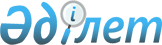 Об утверждении Плана статистических работ на 2015 годПриказ Министра национальной экономики Республики Казахстан от 19 ноября 2014 года № 96. Зарегистрирован в Министерстве юстиции Республики Казахстан 20 января 2015 года № 10105      Примечание РЦПИ!

      Настоящий приказ вводится в действие с 01.01.2015 г.

      В соответствии со статьей 19 Закона Республики Казахстан «О государственной статистике», ПРИКАЗЫВАЮ:



      1. Утвердить прилагаемый План статистических работ на 2015 год.



      2. Комитету по статистике Министерства национальной экономики Республики Казахстан (Смаилов А.А.) в установленном законодательством порядке обеспечить:



      1) государственную регистрацию настоящего приказа в Министерстве юстиции Республики Казахстан;



      2) в течение десяти календарных дней после государственной регистрации настоящего приказа направление его на официальное опубликование в информационно-правовой системе «Әділет» и официальных средствах массовой информации;



      3) размещение настоящего приказа на интернет-ресурсах Министерства национальной экономики Республики Казахстан и Комитета по статистике Министерства национальной экономики Республики Казахстан.



      3. Контроль за исполнением настоящего приказа возложить на вице-министра национальной экономики Республики Казахстан Абылкасымову М.Е.



      4. Настоящий приказ вводится в действие с 1 января 2015 года и подлежит официальному опубликованию.      Министр                                    Е. Досаев      «СОГЛАСОВАН»

      Исполняющий обязанности

      Министра сельского хозяйства

      Республики Казахстан

      _______________ С. Омаров

      19 декабря 2014 года      «СОГЛАСОВАН»

      Генеральный прокурор

      Республики Казахстан

      _______________ А. Даулбаев

      25 декабря 2014 года      «СОГЛАСОВАН»

      Министр образования и науки

      Республики Казахстан

      _______________ А. Саринжипов

      24 ноября 2014 года      «СОГЛАСОВАН»

      Министр здравоохранения

      и социального развития

      Республики Казахстан

      _______________ Т. Дуйсенова

      25 ноября 2014 года      «СОГЛАСОВАН»

      Министр по инвестициям и развитию

      Республики Казахстан

      _______________ А. Исекешев

      9 декабря 2014 года      «СОГЛАСОВАН»

      Министр финансов

      Республики Казахстан

      _______________ Б. Султанов

      7 декабря 2014 года      «СОГЛАСОВАН»

      Министр культуры и спорта

      Республики Казахстан

      _______________ А. Мухамедиулы

      4 декабря 2014 года      «СОГЛАСОВАН»

      Председатель Национального Банка

      Республики Казахстан

      _______________ К. Келимбетов

      2 декабря 2014 года      «СОГЛАСОВАН»

      Председатель Комитета

      национальной безопасности

      Республики Казахстан

      _______________ Н. Абыкаев

      12 декабря 2014 года      «СОГЛАСОВАН»

      Министр внутренних дел

      Республики Казахстан

      _______________ К. Касымов

      5 декабря 2014 года      «СОГЛАСОВАН»

      Министр энергетики

      Республики Казахстан

      _______________ В. Школьник

      11 декабря 2014 года      «СОГЛАСОВАН»

      Министр юстиции

      Республики Казахстан

      _______________ Б. Имашев

      25 декабря 2014 года

Утвержден           

приказом Министра национальной

экономики Республики Казахстан

от 19 ноября 2014 года № 96  

                План статистических работ на 2015 год                 Раздел 1. Статистические наблюдения           1. Общегосударственные статистические наблюдения                     Статистика предприятий                 2. Ведомственные статистические наблюдения                            Комитет по водным ресурсам

            Министерства сельского хозяйства Республики Казахстан

                   Раздел 2. Статистические публикации

              1. Общегосударственные статистические публикации

                            Национальные счета

                 Сводные статистические публикации

             2. Ведомственные статистические публикации

       Комитет по водным ресурсам Министерства сельского хозяйства

                        Республики Казахстан      

      Раздел 3. Перечень административных данных, представляемых

административными источниками в уполномоченный орган для формирования

                официальной статистической информации

                        Статистика предприятийПримечание: расшифровка аббревиатур:
					© 2012. РГП на ПХВ «Институт законодательства и правовой информации Республики Казахстан» Министерства юстиции Республики Казахстан
				№ п/пНаименование статистической формыНаименование статистической формыНаименование статистического наблюденияПериодичностьСроки представления первичных данных респондентами1223451Опрос новых предприятий (индекс 1-НП)Опрос новых предприятий (индекс 1-НП)опрос новых предприятийединовременнаясо дня государственной регистрации предприятия в течение 30 календарных дней2Отчет о видах экономической деятельности (индекс 1-СР)Отчет о видах экономической деятельности (индекс 1-СР)о видах экономической деятельностиодин раз в год30 октября3Сведения о наличии скота и птицы, сельскохозяйственной техники и построек в крестьянских или фермерских хозяйствах (индекс 6-ж (фермер)Сведения о наличии скота и птицы, сельскохозяйственной техники и построек в крестьянских или фермерских хозяйствах (индекс 6-ж (фермер)сведения о наличии скота и птицы, сельскохозяйственной техники и построек в крестьянских или фермерских хозяйствахполугодовая20 числа после отчетного периода4Сведения о наличии скота и птицы, сельскохозяйственной техники и построек в домашних хозяйствах (индекс 7-ж (население)Сведения о наличии скота и птицы, сельскохозяйственной техники и построек в домашних хозяйствах (индекс 7-ж (население)сведения о наличии скота и птицы, сельскохозяйственной техники и построек в домашних хозяйствахполугодовая20 числа после отчетного периода5Сведения о наличии земельных угодий и посевных площадях в крестьянских или фермерских хозяйствах (индекс 6-р (фермер)Сведения о наличии земельных угодий и посевных площадях в крестьянских или фермерских хозяйствах (индекс 6-р (фермер)сведения о наличии земельных угодий и посевных площадях в крестьянских или фермерских хозяйствах годовая20 июля6Сведения о наличии земельных угодий в домашних хозяйствах (индекс 7-р (население)Сведения о наличии земельных угодий в домашних хозяйствах (индекс 7-р (население)сведения о наличии земельных угодий в домашних хозяйствах годовая20 июляСтатистика сельского, лесного, охотничьего и рыбного хозяйстваСтатистика сельского, лесного, охотничьего и рыбного хозяйстваСтатистика сельского, лесного, охотничьего и рыбного хозяйстваСтатистика сельского, лесного, охотничьего и рыбного хозяйстваСтатистика сельского, лесного, охотничьего и рыбного хозяйстваСтатистика сельского, лесного, охотничьего и рыбного хозяйства1Отчет о состоянии животноводства (индекс 24-сх)Отчет о состоянии животноводства (индекс 24-сх)о состоянии животноводствамесячная2 числа после отчетного периода2Отчет о состоянии животноводства (индекс 24-сх)Отчет о состоянии животноводства (индекс 24-сх)о состоянии животноводствагодовая20 января3О наличии и движении зерна (индекс 2-сх (зерно)О наличии и движении зерна (индекс 2-сх (зерно)о наличии и движении зерна месячная2 числа после отчетного периода4Об охоте и отлове (индекс 2-охота)Об охоте и отлове (индекс 2-охота)об охоте и отловегодовая10 января 5Производство продукции животноводства в мелких крестьянских или фермерских хозяйствах и хозяйствах населения (индекс А-008)Производство продукции животноводства в мелких крестьянских или фермерских хозяйствах и хозяйствах населения (индекс А-008)производство продукции животноводства в мелких крестьянских или фермерских хозяйствах и хозяйствах населенияквартальнаяс 11 по 25 марта,

с 11 по 25 июня,

с 11 по 25 сентября

и с 11 по 25 декабря6О рыболовстве и аквакультуре (индекс 1-рыба)О рыболовстве и аквакультуре (индекс 1-рыба)о рыболовстве и аквакультуре годовая25 февраля 7Отчет о заготовке древесины и проведении лесокультурных и лесохозяйственных работ (индекс 1-лес)Отчет о заготовке древесины и проведении лесокультурных и лесохозяйственных работ (индекс 1-лес)о заготовке древесины и проведении лесокультурных и лесохозяйственных работ годовая21 февраля 8Отчет о деятельности сельхозформирования (индекс 1-сх)Отчет о деятельности сельхозформирования (индекс 1-сх)о деятельности сельхозформированиягодовая10 марта 9Об оказании сельскохозяйственных услуг (индекс 8-сх (услуги)Об оказании сельскохозяйственных услуг (индекс 8-сх (услуги)об оказании сельскохозяйственных услугодин раз в три года15 марта 10Отчет об итогах сева под урожай (индекс 4-сх)Отчет об итогах сева под урожай (индекс 4-сх)об итогах сева под урожайгодоваяв течение 5 дней после окончания сева яровых культур11О сборе урожая сельскохозяйственных культур (индекс 29-сх)О сборе урожая сельскохозяйственных культур (индекс 29-сх)о сборе урожая сельскохозяйственных культургодовая2 ноября 12О сборе урожая сельскохозяйственных культур в мелких крестьянских или фермерских хозяйствах и хозяйствах населения (индекс А-005)О сборе урожая сельскохозяйственных культур в мелких крестьянских или фермерских хозяйствах и хозяйствах населения (индекс А-005)о сборе урожая сельскохозяйственных культур в мелких крестьянских или фермерских хозяйствах и хозяйствах населениягодоваяв течение 2 недель после завершения уборки урожая13Наличие построек и сооружений в сельскохозяйственных предприятиях (индекс 49-сх)Наличие построек и сооружений в сельскохозяйственных предприятиях (индекс 49-сх)о наличии построек и сооружений в сельскохозяйственных предприятияхгодовая20 марта 14О деятельности мелкого крестьянского или фермерского хозяйства (индекс А-001)О деятельности мелкого крестьянского или фермерского хозяйства (индекс А-001)о деятельности мелкого крестьянского или фермерского хозяйствагодоваяс 14 по 28 февраля после отчетного периода15О наличии и движении семян масличных культур (индекс 3-сх (масличные)О наличии и движении семян масличных культур (индекс 3-сх (масличные)о наличии и движении семян масличных культурквартальная3 числа после отчетного периода16О деятельности сервисно-заготовительных центров (индекс 1-СЗЦ)О деятельности сервисно-заготовительных центров (индекс 1-СЗЦ)о деятельности сервисно-заготовительных центровквартальная25 числа после отчетного периода17Анкета обследования урожайности зерновой культуры (индекс А-1 (урожайность)Анкета обследования урожайности зерновой культуры (индекс А-1 (урожайность)обследование урожайности зерновой культурыгодоваяс 1 июля по 1 ноября18Бланк лабораторного определения влажности сельскохозяйственной культуры перед уборкой урожая (индекс В-1)Бланк лабораторного определения влажности сельскохозяйственной культуры перед уборкой урожая (индекс В-1)обследование урожайности зерновой культурыгодоваяс 1 июля по 1 ноября19Бланк лабораторного определения влажности сельскохозяйственной культуры после уборки урожая (индекс В-2)Бланк лабораторного определения влажности сельскохозяйственной культуры после уборки урожая (индекс В-2)обследование урожайности зерновой культурыгодоваяс 1 июля по 1 ноябряСтатистика промышленного производстваСтатистика промышленного производстваСтатистика промышленного производстваСтатистика промышленного производстваСтатистика промышленного производстваСтатистика промышленного производства1Отчет предприятия о производстве и отгрузке продукции (товаров, услуг) (индекс 1-П)Отчет предприятия о производстве и отгрузке продукции (товаров, услуг) (индекс 1-П)производство и отгрузка продукции (товаров, услуг)месячная1 числа после 

отчетного периода2Отчет предприятия о производстве и отгрузке продукции (товаров, услуг) (индекс 1-П)Отчет предприятия о производстве и отгрузке продукции (товаров, услуг) (индекс 1-П)производство и отгрузка продукции (товаров, услуг)квартальная25 числа после 

отчетного периода3Отчет предприятия о производстве и отгрузке продукции (товаров, услуг) (индекс 1-П)Отчет предприятия о производстве и отгрузке продукции (товаров, услуг) (индекс 1-П)производство и отгрузка продукции (товаров, услуг)годовая14 марта 4Баланс производственных мощностей (индекс БМ)Баланс производственных мощностей (индекс БМ)баланс производственных мощностейгодовая25 марта Статистика энергетикиСтатистика энергетикиСтатистика энергетикиСтатистика энергетикиСтатистика энергетикиСтатистика энергетики1Отчет о распределении товарного (природного) и сжиженного природного газа (индекс 1-ГАЗ)Отчет о распределении товарного (природного) и сжиженного природного газа (индекс 1-ГАЗ)о распределении товарного и сжиженного природного газагодовая31 января2Отчет о работе котельных (индекс 6-ТП)Отчет о работе котельных (индекс 6-ТП)о работе котельныхгодовая16 марта3Отчет о производстве, распределении и потреблении электрической энергии (индекс 24-энергетика)Отчет о производстве, распределении и потреблении электрической энергии (индекс 24-энергетика)о производстве, распределении и потреблении электрической энергии годовая30 апреля4Анкета обследования объектов по использованию возобновляемых источников энергии (индекс ВИЭ-001) Анкета обследования объектов по использованию возобновляемых источников энергии (индекс ВИЭ-001) обследование объектов по использованию возобновляемых источников энергиигодовая25 мартаСтатистика окружающей средыСтатистика окружающей средыСтатистика окружающей средыСтатистика окружающей средыСтатистика окружающей средыСтатистика окружающей среды1Отчет о сборе и вывозе коммунальных отходов (индекс 1-отходы)Отчет о сборе и вывозе коммунальных отходов (индекс 1-отходы)о сборе и вывозе коммунальных отходовгодовая17 мая2Отчет о сортировке, утилизации и депонировании отходов (индекс 2-отходы)Отчет о сортировке, утилизации и депонировании отходов (индекс 2-отходы)о сортировке, утилизации и депонировании отходовгодовая17 мая3Отчет об охране атмосферного воздуха (индекс 2-ТП (воздух)Отчет об охране атмосферного воздуха (индекс 2-ТП (воздух)об охране атмосферного воздухагодовая10 апреля4Отчет о затратах на охрану окружающей среды (индекс 4-ОС)Отчет о затратах на охрану окружающей среды (индекс 4-ОС)о затратах на охрану окружающей средыгодовая23 февраля5Отчет о работе водопровода, канализации и их отдельных сетей (индекс 1-ВК)Отчет о работе водопровода, канализации и их отдельных сетей (индекс 1-ВК)о работе водопровода, канализации и их отдельных сетейгодовая22 февраля Статистика инвестицийСтатистика инвестицийСтатистика инвестицийСтатистика инвестицийСтатистика инвестицийСтатистика инвестиций1Отчет об инвестициях в основной капитал (индекс 1-инвест)Отчет об инвестициях в основной капитал (индекс 1-инвест)об инвестициях в основной капиталмесячная2 числа после 

отчетного периода2Отчет об инвестиционной деятельности (индекс 1-инвест)Отчет об инвестиционной деятельности (индекс 1-инвест)об инвестиционной деятельностигодовая15 апреляСтатистика строительстваСтатистика строительстваСтатистика строительстваСтатистика строительстваСтатистика строительстваСтатистика строительства1Отчет о вводе в эксплуатацию объектов индивидуальными застройщиками (индекс 1-ИС)Отчет о вводе в эксплуатацию объектов индивидуальными застройщиками (индекс 1-ИС)о вводе в эксплуатацию объектов индивидуальными застройщиками месячная2 числа после отчетного периода2Отчет о вводе в эксплуатацию объектов индивидуальными застройщиками (индекс 1-ИС)Отчет о вводе в эксплуатацию объектов индивидуальными застройщиками (индекс 1-ИС)о вводе в эксплуатацию объектов индивидуальными застройщиками годовая1 марта 3Отчет о вводе в эксплуатацию объектов (индекс 2-КС)Отчет о вводе в эксплуатацию объектов (индекс 2-КС)о вводе в эксплуатацию объектов месячная2 числа после 

отчетного периода4Отчет о вводе в эксплуатацию объектов (индекс 2-КС)Отчет о вводе в эксплуатацию объектов (индекс 2-КС)о вводе в эксплуатацию объектов годовая1 марта 5Отчет о выполненных строительных работах (услугах) (индекс 1-КС)Отчет о выполненных строительных работах (услугах) (индекс 1-КС)о выполненных строительных работах (услугах)месячная4 числа после 

отчетного периода6Отчет о выполненных строительных работах (услугах) (индекс 1-КС)Отчет о выполненных строительных работах (услугах) (индекс 1-КС)о выполненных строительных работах (услугах)годовая31 марта 7Анкета об уведомлении на начало производства строительно-монтажных работ (индекс F-001)Анкета об уведомлении на начало производства строительно-монтажных работ (индекс F-001)об уведомлении на начало производства строительно-монтажных работ полугодовая10 числа после 

отчетного периода8Анкета о ходе строительства и вводе в эксплуатацию объекта по уведомлению (индекс F-004)Анкета о ходе строительства и вводе в эксплуатацию объекта по уведомлению (индекс F-004)о ходе строительства и вводе в эксплуатацию объекта по уведомлению годовая15 февраля Статистика внутренней торговлиСтатистика внутренней торговлиСтатистика внутренней торговлиСтатистика внутренней торговлиСтатистика внутренней торговлиСтатистика внутренней торговли1Отчет о рынках (индекс 12-торговля)Отчет о рынках (индекс 12-торговля)о рынкахгодовая30 марта 2Отчет о деятельности товарной биржи (индекс 1-биржа)Отчет о деятельности товарной биржи (индекс 1-биржа)о деятельности товарной биржи годовая20 января 3Отчет о реализации товаров, услуг (индекс 2-торговля)Отчет о реализации товаров, услуг (индекс 2-торговля)о реализации товаров, услугмесячная3 числа после отчетного периода4Отчет о деятельности автозаправочных и газозаправочных станций (индекс G-003)Отчет о деятельности автозаправочных и газозаправочных станций (индекс G-003)о деятельности автозаправочных и газозаправочных станций годовая31 марта 5Отчет предприятия, оказывающего услуги в сфере торговли, общественного питания и ремонта автотранспортных средств (индекс 1-ВТ)Отчет предприятия, оказывающего услуги в сфере торговли, общественного питания и ремонта автотранспортных средств (индекс 1-ВТ)о предприятиях, оказывающих услуги в сфере торговли, общественного питания и ремонта автотранспортных средствгодовая31 марта 6Отчет об электронной коммерции (индекс Э-коммерция)Отчет об электронной коммерции (индекс Э-коммерция)об электронной коммерциигодовая15 апреля 7Отчет предприятия, оказывающего услуги в сфере оптовой торговли (индекс 1-ВТ (опт)Отчет предприятия, оказывающего услуги в сфере оптовой торговли (индекс 1-ВТ (опт)о предприятиях, оказывающих услуги в сфере оптовой торговлигодовая31 марта 8Топливно-энергетический баланс (индекс 1-ТЭБ)Топливно-энергетический баланс (индекс 1-ТЭБ)топливно-энергетический баланс Республики Казахстангодовая25 марта Статистика взаимной торговлиСтатистика взаимной торговлиСтатистика взаимной торговлиСтатистика взаимной торговлиСтатистика взаимной торговлиСтатистика взаимной торговли1Отчет о взаимной торговле товарами с государствами-членами Таможенного союза (индекс 1-ТС)Отчет о взаимной торговле товарами с государствами-членами Таможенного союза (индекс 1-ТС)о взаимной торговле товарами с государствами-членами Таможенного союзамесячная3 числа после 

отчетного периодаСтатистика транспортаСтатистика транспортаСтатистика транспортаСтатистика транспортаСтатистика транспортаСтатистика транспорта1Отчет о работе автомобильного и городского электрического транспорта (индекс 1-ТР (авто, электро)Отчет о работе автомобильного и городского электрического транспорта (индекс 1-ТР (авто, электро)о работе автомобильного и городского электрического транспортагодовая20 января 2Отчет о работе транспорта (индекс 1-транспорт)Отчет о работе транспорта (индекс 1-транспорт)о работе транспортамесячная2 числа после 

отчетного периода3Отчет о перевозке пассажиров маршрутными автобусами (индекс 1-ТР (маршрут)Отчет о перевозке пассажиров маршрутными автобусами (индекс 1-ТР (маршрут)о перевозке пассажиров маршрутными автобусамигодовая15 марта 4Отчет о протяженности эксплуатационной длины железнодорожных линий и работе железнодорожного транспорта (индекс 1-ЖД)Отчет о протяженности эксплуатационной длины железнодорожных линий и работе железнодорожного транспорта (индекс 1-ЖД)о протяженности эксплуатационной длины железнодорожных линий и работе железнодорожного транспортагодовая15 апреля 5Отчет о подвижном составе железнодорожного транспорта (индекс 2-ЖД)Отчет о подвижном составе железнодорожного транспорта (индекс 2-ЖД)о подвижном составе железнодорожного транспортагодовая15 апреля 6Отчет об услугах железнодорожного транспорта по видам сообщений (индекс 2-ТР (жд)Отчет об услугах железнодорожного транспорта по видам сообщений (индекс 2-ТР (жд)об услугах железнодорожного транспорта по видам сообщенийгодовая10 апреля 7Отчет об услугах трубопроводного транспорта по видам сообщений и протяженности трубопроводов (индекс 2-ТР (трубопровод)Отчет об услугах трубопроводного транспорта по видам сообщений и протяженности трубопроводов (индекс 2-ТР (трубопровод)об услугах трубопроводного транспорта по видам сообщений и протяженности трубопроводовгодовая10 апреля 8Отчет об услугах внутреннего водного транспорта по видам сообщений (индекс 2-ТР (внутренние воды)Отчет об услугах внутреннего водного транспорта по видам сообщений (индекс 2-ТР (внутренние воды)об услугах внутреннего водного транспорта по видам сообщенийгодовая10 апреля 9Отчет о наличии морских судов и услугах морского транспорта по видам сообщений (индекс 2-ТР (море)Отчет о наличии морских судов и услугах морского транспорта по видам сообщений (индекс 2-ТР (море)о наличии морских судов и услугах морского транспорта по видам сообщенийгодовая10 апреля 10Отчет о работе и услугах воздушного транспорта по видам сообщений (индекс 2-ТР (авиа)Отчет о работе и услугах воздушного транспорта по видам сообщений (индекс 2-ТР (авиа)о работе и услугах воздушного транспорта по видам сообщенийгодовая10 апреля 11Отчет об услугах автомобильного и городского электрического транспорта по видам сообщений (индекс 2-ТР (авто, электро)Отчет об услугах автомобильного и городского электрического транспорта по видам сообщений (индекс 2-ТР (авто, электро)об услугах автомобильного и городского электрического транспорта по видам сообщенийгодовая10 апреля 12Отчет об услугах предприятий вспомогательной транспортной деятельности (индекс 2-ТР (вспомогательная деятельность)Отчет об услугах предприятий вспомогательной транспортной деятельности (индекс 2-ТР (вспомогательная деятельность)об услугах предприятий вспомогательной транспортной деятельностигодовая10 апреля 13Отчет о протяженности судоходных внутренних путей и подвижном составе внутреннего водного транспорта (индекс 1-ТР (внутренние воды)Отчет о протяженности судоходных внутренних путей и подвижном составе внутреннего водного транспорта (индекс 1-ТР (внутренние воды)о протяженности судоходных внутренних путей и подвижном составе внутреннего водного транспортагодовая1 марта 14Анкета выборочного обследования автомобильных перевозок грузов и пассажиров физическими лицами (индекс ТР-001)Анкета выборочного обследования автомобильных перевозок грузов и пассажиров физическими лицами (индекс ТР-001)выборочное обследование автомобильных перевозок грузов и пассажиров физическими лицамиодин раз в год 15 августа Статистика связиСтатистика связиСтатистика связиСтатистика связиСтатистика связиСтатистика связи1Отчет о почтовой и курьерской деятельности и услугах связи (индекс 3-связь)Отчет о почтовой и курьерской деятельности и услугах связи (индекс 3-связь)о почтовой и курьерской деятельности и услугах связимесячная2 числа после

отчетного периода2Отчет об услугах почтовой и курьерской деятельности (индекс 1-связь)Отчет об услугах почтовой и курьерской деятельности (индекс 1-связь)об услугах почтовой и курьерской деятельностигодовая25 марта3Отчет об услугах связи (индекс 2-связь)Отчет об услугах связи (индекс 2-связь)об услугах связигодовая31 марта4Отчет о технических средствах и качестве услуг связи (индекс 4-связь)Отчет о технических средствах и качестве услуг связи (индекс 4-связь)о технических средствах и качестве услуг связигодовая1 мартаСтатистика услугСтатистика услугСтатистика услугСтатистика услугСтатистика услугСтатистика услуг1Отчет об объеме оказанных услуг (индекс 2-услуги)Отчет об объеме оказанных услуг (индекс 2-услуги)об объеме оказанных услугквартальная25 числа после отчетного периода2Отчет об объеме оказанных услуг (индекс 2-услуги)Отчет об объеме оказанных услуг (индекс 2-услуги)об объеме оказанных услуггодовая30 марта3Отчет о лизинговой деятельности (индекс 1-лизинг)Отчет о лизинговой деятельности (индекс 1-лизинг)о лизинговой деятельностигодовая30 мартаСтатистика культурыСтатистика культурыСтатистика культурыСтатистика культурыСтатистика культурыСтатистика культуры1Отчет о деятельности зоопарка (индекс 1-зоопарк)Отчет о деятельности зоопарка (индекс 1-зоопарк)о деятельности зоопарковгодовая10 января 2Отчет о деятельности театра (цирка) (индекс 1-театр (цирк)Отчет о деятельности театра (цирка) (индекс 1-театр (цирк)о деятельности театров (цирков)годовая10 января 3Отчет о деятельности парка развлечений и отдыха (индекс 1-парк)Отчет о деятельности парка развлечений и отдыха (индекс 1-парк)о деятельности парковразвлечений и отдыха годовая10 января 4Отчет о деятельности музея (индекс 1-музей)Отчет о деятельности музея (индекс 1-музей)о деятельности музеевгодовая10 января 5Отчет о деятельности учреждения культуры клубного типа (индекс 1-клуб)Отчет о деятельности учреждения культуры клубного типа (индекс 1-клуб)о деятельности учреждений культуры клубного типагодовая10 января 6Отчет о деятельности библиотеки (индекс 1-библиотека)Отчет о деятельности библиотеки (индекс 1-библиотека)о деятельности библиотекгодовая 28 января 7Отчет о концертной деятельности (индекс 1-концерт)Отчет о концертной деятельности (индекс 1-концерт)о концертной деятельности годовая10 января 8Отчет о деятельности организаций, осуществляющих кинопоказ и производство кинофильмов (индекс 1-кино)Отчет о деятельности организаций, осуществляющих кинопоказ и производство кинофильмов (индекс 1-кино)о деятельности организаций, осуществляющих кинопоказ и производство кинофильмовгодовая10 января Статистика туризмаСтатистика туризмаСтатистика туризмаСтатистика туризмаСтатистика туризмаСтатистика туризма1Отчет о деятельности мест размещения (индекс 2-туризм)Отчет о деятельности мест размещения (индекс 2-туризм)о деятельности мест размещенияквартальная25 числа после 

отчетного периода 2Анкета обследования домашних хозяйств о расходах на поездки (индекс Н-050)Анкета обследования домашних хозяйств о расходах на поездки (индекс Н-050)обследование домашних хозяйств о расходах на поездкигодовая30 марта3Анкета обследования посетителей (индекс Н-060)Анкета обследования посетителей (индекс Н-060)обследование посетителей 2 раза в год13 января, 5 июляСтатистика инновацийСтатистика инновацийСтатистика инновацийСтатистика инновацийСтатистика инновацийСтатистика инноваций1Отчет об инновационной деятельности (индекс 1-инновация)Отчет об инновационной деятельности (индекс 1-инновация)об инновационной деятельности предприятий годовая25 февраляСтатистика наукиСтатистика наукиСтатистика наукиСтатистика наукиСтатистика наукиСтатистика науки1Отчет о научно-исследовательских и опытно-конструкторских работах (индекс 1-наука)Отчет о научно-исследовательских и опытно-конструкторских работах (индекс 1-наука)о научно-технической деятельности в Республике Казахстангодовая25 январяСтатистика информационно-коммуникационных технологийСтатистика информационно-коммуникационных технологийСтатистика информационно-коммуникационных технологийСтатистика информационно-коммуникационных технологийСтатистика информационно-коммуникационных технологийСтатистика информационно-коммуникационных технологий1Отчет об использовании информационно-коммуникационных технологий в сфере среднего образования (индекс 1-информ)Отчет об использовании информационно-коммуникационных технологий в сфере среднего образования (индекс 1-информ)об использовании информационно–коммуникационных технологий в сфере среднего образованиягодовая3 января2Отчет об использовании информационно-коммуникационных технологий на предприятиях (индекс 3-информ)Отчет об использовании информационно-коммуникационных технологий на предприятиях (индекс 3-информ)об использовании информационно-коммуникационных технологий на предприятиях годовая3 января 3Анкета обследования домашнего хозяйства об использовании информационно-коммуникационных технологий (индекс Н-020)Анкета обследования домашнего хозяйства об использовании информационно-коммуникационных технологий (индекс Н-020)об использовании домашними хозяйствами информационно-коммуникационных технологийгодовая5 январяСтатистика труда и занятостиСтатистика труда и занятостиСтатистика труда и занятостиСтатистика труда и занятостиСтатистика труда и занятостиСтатистика труда и занятости1Отчет по труду (индекс 1-Т)Отчет по труду (индекс 1-Т)отчет по трудуквартальная10 числа после 

отчетного периода2Отчет по труду (индекс 1-Т)Отчет по труду (индекс 1-Т)отчет по трудугодовая12 февраля3Отчет о размерах заработной платы работников по отдельным должностям и профессиям (индекс 2-Т (ПРОФ)Отчет о размерах заработной платы работников по отдельным должностям и профессиям (индекс 2-Т (ПРОФ)о размерах заработной платы работников по отдельным должностям и профессиямодин раз в год20 октября4Отчет о численности работников, занятых во вредных и других неблагоприятных условиях труда (индекс 1-Т (Условия труда)Отчет о численности работников, занятых во вредных и других неблагоприятных условиях труда (индекс 1-Т (Условия труда)о численности работников, занятых во вредных и других неблагоприятных условиях трудагодовая31 января5О распределении численности работников по размерам начисленной заработной платы (индекс 1-Т (ЗП)О распределении численности работников по размерам начисленной заработной платы (индекс 1-Т (ЗП)о распределении численности работников по размерам начисленной заработной платыодин раз в два года20 июля6Отчет о численности и потребности в кадрах крупных и средних предприятий (индекс 1-Т (вакансия)Отчет о численности и потребности в кадрах крупных и средних предприятий (индекс 1-Т (вакансия)о численности и потребности в кадрах крупных и средних предприятийодин раз в год20 января7Анкета выборочного обследования занятости населения (индекс Т-001)Анкета выборочного обследования занятости населения (индекс Т-001)выборочное обследование занятости населениямесячная19 января,

16 февраля,

16 марта,

20 апреля,

18 мая,

15 июня,

20 июля,

17 августа,

21 сентября,

19 октября,

16 ноября,

21 декабря7Анкета выборочного обследования занятости населения (индекс Т-001)Анкета выборочного обследования занятости населения (индекс Т-001)выборочное обследование занятости населенияодин раз в квартал25 февраля,

27 мая,

26 августа,

25 ноября8Достойный труд (индекс Т-004)Достойный труд (индекс Т-004)модуль к форме Т-001 «Достойный труд»годовая27 ноябряСтатистика ценСтатистика ценСтатистика ценСтатистика ценСтатистика ценСтатистика цен1Тетрадь регистрации цен на потребительские товары и платные услуги в 201_ году (индекс Ц-101) Электронная форма ввода данных для регистрации цен на потребительские товары и услуги (индекс Ц-101э)Тетрадь регистрации цен на потребительские товары и платные услуги в 201_ году (индекс Ц-101) Электронная форма ввода данных для регистрации цен на потребительские товары и услуги (индекс Ц-101э)цены на потребительские товары и платные услуги для расчета индекса потребительских цен:

продовольственные товары непродовольственные товары платные услугимесячнаяотчетного периода

15-25 число

7-23 число

7-22 число1Тетрадь регистрации цен на потребительские товары и платные услуги в 201_ году (индекс Ц-101) Электронная форма ввода данных для регистрации цен на потребительские товары и услуги (индекс Ц-101э)Тетрадь регистрации цен на потребительские товары и платные услуги в 201_ году (индекс Ц-101) Электронная форма ввода данных для регистрации цен на потребительские товары и услуги (индекс Ц-101э)цены на отдельные продовольственные товары, входящие в состав величины прожиточного минимумамесячная18-22 число

отчетного периода1Тетрадь регистрации цен на потребительские товары и платные услуги в 201_ году (индекс Ц-101) Электронная форма ввода данных для регистрации цен на потребительские товары и услуги (индекс Ц-101э)Тетрадь регистрации цен на потребительские товары и платные услуги в 201_ году (индекс Ц-101) Электронная форма ввода данных для регистрации цен на потребительские товары и услуги (индекс Ц-101э)цены на продукты питания в отдельных приграничных городах Республики Казахстанмесячная20-25 число

отчетного периода1Тетрадь регистрации цен на потребительские товары и платные услуги в 201_ году (индекс Ц-101) Электронная форма ввода данных для регистрации цен на потребительские товары и услуги (индекс Ц-101э)Тетрадь регистрации цен на потребительские товары и платные услуги в 201_ году (индекс Ц-101) Электронная форма ввода данных для регистрации цен на потребительские товары и услуги (индекс Ц-101э)цены на товары и платные услуги в городах и районных центрахквартальная18-22 число

последнего месяца квартала1Тетрадь регистрации цен на потребительские товары и платные услуги в 201_ году (индекс Ц-101) Электронная форма ввода данных для регистрации цен на потребительские товары и услуги (индекс Ц-101э)Тетрадь регистрации цен на потребительские товары и платные услуги в 201_ году (индекс Ц-101) Электронная форма ввода данных для регистрации цен на потребительские товары и услуги (индекс Ц-101э)цены на социально-значимые продовольственные товары в городахеженедельнаякаждый вторник1Тетрадь регистрации цен на потребительские товары и платные услуги в 201_ году (индекс Ц-101) Электронная форма ввода данных для регистрации цен на потребительские товары и услуги (индекс Ц-101э)Тетрадь регистрации цен на потребительские товары и платные услуги в 201_ году (индекс Ц-101) Электронная форма ввода данных для регистрации цен на потребительские товары и услуги (индекс Ц-101э)цены на потребительские товары и услуги по специальному перечню для Программы международных сопоставлениймесячная7-20 число отчетного периода2Тетрадь регистрации цен на жилье в 201_ году (индекс 1-ЦРЖ)Тетрадь регистрации цен на жилье в 201_ году (индекс 1-ЦРЖ)цены на рынке жильямесячная20 числа

отчетного периода3Отчет предприятия-производителя о ценах на промышленную продукцию и услуги производственного характера (индекс 1-ЦП)Отчет предприятия-производителя о ценах на промышленную продукцию и услуги производственного характера (индекс 1-ЦП)цены предприятий-производителей на промышленную продукцию и услуги производственного характерамесячная16 числа

отчетного периода4Отчет о ценах на древесину необработанную и связанные с ней услуги (индекс 1-ЦП (лес)Отчет о ценах на древесину необработанную и связанные с ней услуги (индекс 1-ЦП (лес)цены на древесину необработанную и связанные с ней услугиквартальная23 числа

последнего месяца отчетного периода5Отчет о ценах на приобретенную продукцию (услуги) производственно-технического назначения (индекс 2-ЦП)Отчет о ценах на приобретенную продукцию (услуги) производственно-технического назначения (индекс 2-ЦП)цены на приобретенную продукцию (услуги) производственно-технического назначениямесячная15 числа

отчетного периода6Отчет о ценах оптовых продаж (поставок) товаров, продукции (индекс 1-Ц (опт)Отчет о ценах оптовых продаж (поставок) товаров, продукции (индекс 1-Ц (опт)цены оптовых продаж (поставок) товаров, продукции месячная22 числа

отчетного периода7Отчет о ценах на аренду коммерческой недвижимости (индекс 1-Ц (аренда)Отчет о ценах на аренду коммерческой недвижимости (индекс 1-Ц (аренда)цены на аренду коммерческой недвижимостимесячная15 числа

отчетного периода8Отчет о тарифах на услуги связи для юридических лиц (индекс 1-тариф (связь)Отчет о тарифах на услуги связи для юридических лиц (индекс 1-тариф (связь)тарифы на услуги связи для юридических лицмесячная21 числа

отчетного периода9Отчет о тарифах на почтовые услуги для юридических лиц (индекс 1-тариф (почта)Отчет о тарифах на почтовые услуги для юридических лиц (индекс 1-тариф (почта)тарифы на почтовые услуги для юридических лицмесячная21 числа

отчетного периода10Отчет о тарифах на курьерские услуги для юридических лиц (индекс 1-тариф (курьер)Отчет о тарифах на курьерские услуги для юридических лиц (индекс 1-тариф (курьер)тарифы на курьерские услуги для юридических лицмесячная21 числа

отчетного периода11Отчет о тарифах на перевозку грузов предприятиями воздушного транспорта (индекс 1-тариф (воздушный)Отчет о тарифах на перевозку грузов предприятиями воздушного транспорта (индекс 1-тариф (воздушный)тарифы на перевозку грузов предприятиями воздушного транспортамесячная15 числа

отчетного периода12Отчет о тарифах на перевозку грузов предприятиями железнодорожного транспорта (индекс 1-тариф (железнодорожный)Отчет о тарифах на перевозку грузов предприятиями железнодорожного транспорта (индекс 1-тариф (железнодорожный)тарифы на перевозку грузов предприятиями железнодорожного транспортамесячная15 числа

отчетного периода13Отчет о тарифах на перевозку грузов предприятиями автомобильного транспорта (индекс 1-тариф (автомобильный)Отчет о тарифах на перевозку грузов предприятиями автомобильного транспорта (индекс 1-тариф (автомобильный)тарифы на перевозку грузов предприятиями автомобильного транспортамесячная16 числа

отчетного периода14Отчет о тарифах на транспортировку грузов предприятиями трубопроводного транспорта (индекс 1-тариф (трубопроводный)Отчет о тарифах на транспортировку грузов предприятиями трубопроводного транспорта (индекс 1-тариф (трубопроводный)тарифы на транспортировку грузов предприятиями трубопроводного транспортамесячная15 числа

отчетного периода15Отчет о тарифах на перевозку грузов предприятиями внутреннего водного транспорта (индекс 1-тариф (внутренний водный)Отчет о тарифах на перевозку грузов предприятиями внутреннего водного транспорта (индекс 1-тариф (внутренний водный)тарифы на перевозку грузов предприятиями внутреннего водного транспортамесячная15 числа

отчетного периода16Отчет о ценах на приобретенные строительные материалы, детали и конструкции (индекс 1-ЦСМ)Отчет о ценах на приобретенные строительные материалы, детали и конструкции (индекс 1-ЦСМ)цены на приобретенные строительные материалы, детали и конструкциимесячная20 числа

отчетного периода17Отчет о ценах на реализованную сельскохозяйственную продукцию и услуги для сельскохозяйственных формирований (индекс 1-ЦСХ)Отчет о ценах на реализованную сельскохозяйственную продукцию и услуги для сельскохозяйственных формирований (индекс 1-ЦСХ)цены на реализованную сельскохозяйственную продукцию и услуги для сельскохозяйственных формированиймесячная16 числа

отчетного периода18Тетрадь регистрации цен на продукцию сельского хозяйства на рынках в 201_ году (индекс Ц-200)Тетрадь регистрации цен на продукцию сельского хозяйства на рынках в 201_ году (индекс Ц-200)регистрация цен на продукцию сельского хозяйства на рынках месячная7-24 число

отчетного периода19Отчет о ценах на продукцию рыболовства и аквакультуры (индекс 1-ЦП (рыба)Отчет о ценах на продукцию рыболовства и аквакультуры (индекс 1-ЦП (рыба)цены на продукцию рыболовства и аквакультурыквартальная25 числа последнего месяца

отчетного периода20Отчет о ценах и объемах закупа и реализации социально-значимых продовольственных товаров стабилизационных фондов (индекс 1-СФ)Отчет о ценах и объемах закупа и реализации социально-значимых продовольственных товаров стабилизационных фондов (индекс 1-СФ)цены и объемы закупа и реализации социально-значимых продовольственных товаров стабилизационных фондовмесячная3 числа после

отчетного периодаФинансы предприятийФинансы предприятийФинансы предприятийФинансы предприятийФинансы предприятийФинансы предприятий1Отчет о финансово-хозяйственной деятельности предприятия (индекс 1-ПФ)Отчет о финансово-хозяйственной деятельности предприятия (индекс 1-ПФ)о финансово-хозяйственной деятельности предприятиягодовая5 апреля2Отчет о финансово-хозяйственной деятельности предприятия (индекс 1-ПФ)Отчет о финансово-хозяйственной деятельности предприятия (индекс 1-ПФ)о финансово-хозяйственной деятельности предприятияквартальная25 числа после отчетного периода3Отчет о микрокредитной деятельности (индекс 1-МКО)Отчет о микрокредитной деятельности (индекс 1-МКО)о микрокредитной деятельностигодовая10 апреля4Отчет о микрокредитной деятельности (индекс 1-МКО)Отчет о микрокредитной деятельности (индекс 1-МКО)о микрокредитной деятельностиквартальная25 числа после отчетного периода5Отчет о деятельности малого предприятия (индекс 2-МП)Отчет о деятельности малого предприятия (индекс 2-МП)о деятельности малого предприятиягодовая 31 марта6Отчет о деятельности малого предприятия (индекс 2-МП)Отчет о деятельности малого предприятия (индекс 2-МП)о деятельности малого предприятияквартальная25 числа после отчетного периода7Отчет о состоянии основных фондов (индекс 11)Отчет о состоянии основных фондов (индекс 11)о состоянии основных фондов годовая15 апреляКонъюнктурные обследованияКонъюнктурные обследованияКонъюнктурные обследованияКонъюнктурные обследованияКонъюнктурные обследованияКонъюнктурные обследования1Анкета конъюнктурного обследования деятельности промышленных предприятий (индекс КП-001)Анкета конъюнктурного обследования деятельности промышленных предприятий (индекс КП-001)конъюнктурное обследование деятельности промышленных предприятийквартальная25 числа последнего месяца отчетного периода2Анкета конъюнктурного обследования деятельности сельскохозяйственных предприятий (индекс КС-001)Анкета конъюнктурного обследования деятельности сельскохозяйственных предприятий (индекс КС-001)конъюнктурное обследование деятельности сельскохозяйственных предприятийквартальная25 числа последнего месяца отчетного периода3Анкета конъюнктурного обследования деятельности строительных организаций (индекс КС-002)Анкета конъюнктурного обследования деятельности строительных организаций (индекс КС-002)конъюнктурное обследование деятельности строительных организацийквартальная25 числа последнего месяца отчетного периода4Анкета конъюнктурного обследования деятельности предприятий связи (индекс КСВ-1)Анкета конъюнктурного обследования деятельности предприятий связи (индекс КСВ-1)конъюнктурное обследование деятельности предприятий связиквартальная25 числа последнего месяца отчетного периода5Анкета конъюнктурного обследования деятельности торговых предприятий (индекс КТ-001)Анкета конъюнктурного обследования деятельности торговых предприятий (индекс КТ-001)конъюнктурное обследование деятельности торговых предприятийквартальная25 числа последнего месяца отчетного периода6Анкета конъюнктурного обследования деятельности предприятий транспорта (индекс КТР-1)Анкета конъюнктурного обследования деятельности предприятий транспорта (индекс КТР-1)конъюнктурное обследование деятельности предприятий транспортаквартальная25 числа последнего месяца отчетного периода7Анкета конъюнктурного обследования деятельности туристских организаций (индекс КТУ-001)Анкета конъюнктурного обследования деятельности туристских организаций (индекс КТУ-001)конъюнктурное обследование деятельности туристских организацийквартальная25 числа последнего месяца отчетного периодаСтатистика образованияСтатистика образованияСтатистика образованияСтатистика образованияСтатистика образованияСтатистика образования1Отчет о послевузовском образовании (индекс 1-НК)Отчет о послевузовском образовании (индекс 1-НК)о послевузовском образованиигодовая5 октября 2Отчет о техническом и профессиональном образовании (индекс 2-НК)Отчет о техническом и профессиональном образовании (индекс 2-НК)о техническом и профессиональном образованиигодовая10 октября 3Отчет высшего учебного заведения (индекс 3-НК)Отчет высшего учебного заведения (индекс 3-НК)о высших учебных заведениях годовая5 октября 4Отчет об основных показателях финансово-хозяйственной деятельности организации образования (индекс Соцфин (образование)Отчет об основных показателях финансово-хозяйственной деятельности организации образования (индекс Соцфин (образование)об основных показателях финансово-хозяйственной деятельности организаций образованиягодовая1 апреля 5Отчет организации образования об объеме оказанных услуг (индекс Услуги образования)Отчет организации образования об объеме оказанных услуг (индекс Услуги образования)об объеме оказанных услуг организациями образования Республики Казахстанквартальная10 числа после 

отчетного периода6Вопросник мульти-индикаторного кластерного обследованияВопросник мульти-индикаторного кластерного обследованиякластерное обследование по многим показателям в Республике Казахстан единовременная30 ноябряСтатистика здравоохраненияСтатистика здравоохраненияСтатистика здравоохраненияСтатистика здравоохраненияСтатистика здравоохраненияСтатистика здравоохранения1Отчет об основных показателях финансово-хозяйственной деятельности организации здравоохранения (индекс Соцфин (здравоохранение)Отчет об основных показателях финансово-хозяйственной деятельности организации здравоохранения (индекс Соцфин (здравоохранение)об основных показателях финансово-хозяйственной деятельности организаций здравоохранения (социальной службы) годовая1 апреля 2Отчет об объеме оказанных услуг в области здравоохранения и предоставления социальных услуг (индекс Услуги здравоохранения)Отчет об объеме оказанных услуг в области здравоохранения и предоставления социальных услуг (индекс Услуги здравоохранения)об объеме оказанных услуг в области здравоохранения и предоставления социальных услугквартальная10 числа после 

отчетного периода3Отчет о деятельности санаторно-курортной организации (индекс 1-санаторий)Отчет о деятельности санаторно-курортной организации (индекс 1-санаторий)о деятельности санаторно-курортных организацийгодовая25 января 4Отчет о травматизме, связанном с трудовой деятельностью, и профессиональных заболеваниях (индекс 7-ТПЗ)Отчет о травматизме, связанном с трудовой деятельностью, и профессиональных заболеваниях (индекс 7-ТПЗ)о травматизме, связанном с трудовой деятельностью, и профессиональных заболеванияхгодовая25 февраля Статистика социального обеспеченияСтатистика социального обеспеченияСтатистика социального обеспеченияСтатистика социального обеспеченияСтатистика социального обеспеченияСтатистика социального обеспечения1Отчет организации по предоставлению специальных социальных услуг (индекс 3-собес)Отчет организации по предоставлению специальных социальных услуг (индекс 3-собес)об организациях по предоставлению специальных социальных услуггодовая10 январяСтатистика уровня жизниСтатистика уровня жизниСтатистика уровня жизниСтатистика уровня жизниСтатистика уровня жизниСтатистика уровня жизни1Качество жизни населения (индекс D 002)Качество жизни населения (индекс D 002)качество жизни населенияодин раз в год10 марта2Дневник учета ежедневных расходов (индекс D 003)Дневник учета ежедневных расходов (индекс D 003)о расходах домашних хозяйствквартальная13 января,

14 апреля,

14 июля,

14 октября3Ежеквартальный вопросник по расходам и доходам домашних хозяйств (индекс D 004)Ежеквартальный вопросник по расходам и доходам домашних хозяйств (индекс D 004)о расходах и доходах домашних хозяйствквартальная20 января,

21 апреля,

21 июля,

22 октября4Журнал учета ежеквартальных расходов и доходов (индекс D 005)Журнал учета ежеквартальных расходов и доходов (индекс D 005)о расходах и доходах домашних хозяйствквартальная20 января,

21 апреля,

21 июля,

22 октября5Вопросник для основного интервью (индекс D 006)Вопросник для основного интервью (индекс D 006)сведения о благоустройстве и наличии земельных участков, скота и техники в домашних хозяйствахгодовая30 декабря6Контрольная карточка состава домохозяйства (индекс D 008)Контрольная карточка состава домохозяйства (индекс D 008)о составе домашних хозяйствквартальная20 января,

21 апреля,

21 июля,

22 октября6Контрольная карточка состава домохозяйства (индекс D 008)Контрольная карточка состава домохозяйства (индекс D 008)социально–демографические характеристики домашних хозяйств годовая3 февраляСтатистика правонарушенийСтатистика правонарушенийСтатистика правонарушенийСтатистика правонарушенийСтатистика правонарушенийСтатистика правонарушений1Вопросник по бытовому насилию (индекс БН)Вопросник по бытовому насилию (индекс БН)выборочное обследование по бытовому насилиюединовременная16 ноябряОбследования респондентов и пользователейОбследования респондентов и пользователейОбследования респондентов и пользователейОбследования респондентов и пользователейОбследования респондентов и пользователейОбследования респондентов и пользователей1Опрос респондентов (индекс Q-001)опрос респондентовопрос респондентоводин раз в год10 сентября2Опрос пользователей (индекс Q-002)опрос пользователейопрос пользователейодин раз в год10 сентября№ п/пНаименование статистической формыНаименование статистического наблюденияПериодичностьСроки представления первичных данных респондентами1Отчет о заборе, использовании и водоотведении вод (индекс 2-ТП (водхоз)о заборе, использовании и водоотведении водгодоваяне позднее 1 декабря отчетного года водопользователи, использующие воду для нужд сельского хозяйства, 10 января - другие водопользователиКомитет лесного хозяйства и животного мира

Министерства сельского хозяйства Республики КазахстанКомитет лесного хозяйства и животного мира

Министерства сельского хозяйства Республики КазахстанКомитет лесного хозяйства и животного мира

Министерства сельского хозяйства Республики КазахстанКомитет лесного хозяйства и животного мира

Министерства сельского хозяйства Республики КазахстанКомитет лесного хозяйства и животного мира

Министерства сельского хозяйства Республики Казахстан1Отчет по рубкам, мерам ухода за лесом, отпуску древесины, подсочке и побочным лесным пользованиям (индекс 3 (годовая)информация по рубкам, мерам ухода за лесом, отпуску древесины, подсочке и побочным лесным пользованиямгодовая10 января2Государственный учет лесного фонда и распределение лесного фонда по категориям государственного лесного фонда и угодьям (индекс 1)о государственном учете лесного фонда и распределении лесного фонда по категориям государственного лесного фонда и угодьямгодовая25 марта3Распределение площадей и запасов покрытых лесом угодий, по преобладающим породам и группам возраста (индекс 2)о распределении площадей и запасов покрытых лесом угодий, по преобладающим породам и группам возрастаодин раз в 5 лет25 марта4Отчет об остатках древесины на лесосеках и очистке мест рубок (индекс 4 ЛХ)об остатках древесины на лесосеках и очистке мест рубокполугодовая10 числа после отчетного периода5Отчет о работе с лесными культурами и о лесовозобновлении (индекс 8 ЛХ)о работе с лесными культурами и лесовозобновлениигодовая10 ноября6Отчет о подготовке и передаче лесосечного фонда, его породном составе и товарной структуре (индекс 13 ЛХ (лесное хозяйство)о подготовке и передаче лесосечного фонда, его породном составе и товарной структурегодовая5 октября7Отчет о посевных качествах семян древесных и кустарниковых пород (индекс 17 ЛХ (лесное хозяйство)о посевных качествах семян древесных и кустарниковых породгодовая10 января8Отчет о лесных пожарах (индекс 1 пожар (лес)о лесных пожарахдекадная9, 19, 29 числа месяца9Отчет о нарушениях лесного законодательства (индекс 5-лесхоз)о нарушениях лесного законодательстваквартальная1 числа после

отчетного периода10Отчет об отпуске лесных ресурсов и поступлении лесного дохода (индекс ЛД)отчет об отпуске лесных ресурсов и поступлении лесного доходаквартальная10 числа после

отчетного периодаМинистерство здравоохранения и социального развития Республики КазахстанМинистерство здравоохранения и социального развития Республики КазахстанМинистерство здравоохранения и социального развития Республики КазахстанМинистерство здравоохранения и социального развития Республики КазахстанМинистерство здравоохранения и социального развития Республики Казахстан1Отчет о назначении и выплате жилищной помощи (индекс 3-жилищная помощь)отчет о назначении и выплате жилищной помощиквартальная15 числа после отчетного периода2Отчет о состоянии рынка труда и социальной поддержке безработных (индекс 2-Т (рынок труда)отчет о состоянии рынка труда и социальной поддержке безработныхквартальная10 числа после отчетного периода3Отчет о численности граждан, обратившихся за трудовым посредничеством (индекс 1-Т (трудоустройство)отчет о численности граждан, обратившихся за трудовым посредничествоммесячная2 числа после отчетного периода4Сведения о скрытой безработице (о сокращенных и частично занятых работниках, задолженности по заработной плате) (индекс 3-ТН (скрытая безработица)сведения о скрытой безработице (о сокращенных и частично занятых работниках, задолженности по заработной плате)месячная3 числа после отчетного периодаМинистерство финансов Республики КазахстанМинистерство финансов Республики КазахстанМинистерство финансов Республики КазахстанМинистерство финансов Республики КазахстанМинистерство финансов Республики Казахстан1Отчет об освоении и погашении правительственных и гарантированных государством займов, займов под поручительство государства (индекс 1-ОПЗ)об освоении и погашении правительственных и гарантированных государством займов, займов под поручительство государствамесячная5 числа после отчетного периодаКомитет по делам спорта и физической культуры

Министерства культуры и спорта Республики КазахстанКомитет по делам спорта и физической культуры

Министерства культуры и спорта Республики КазахстанКомитет по делам спорта и физической культуры

Министерства культуры и спорта Республики КазахстанКомитет по делам спорта и физической культуры

Министерства культуры и спорта Республики КазахстанКомитет по делам спорта и физической культуры

Министерства культуры и спорта Республики Казахстан1Отчет о развитии физической культуры и спорта Республики Казахстан (индекс 1-ФК)об основных показателях в сфере физической культуры и спортаполугодовая15 января, 15 июляКомитет по делам строительства, жилищно-коммунального хозяйства и управления земельными ресурсами

Министерства национальной экономики Республики КазахстанКомитет по делам строительства, жилищно-коммунального хозяйства и управления земельными ресурсами

Министерства национальной экономики Республики КазахстанКомитет по делам строительства, жилищно-коммунального хозяйства и управления земельными ресурсами

Министерства национальной экономики Республики КазахстанКомитет по делам строительства, жилищно-коммунального хозяйства и управления земельными ресурсами

Министерства национальной экономики Республики КазахстанКомитет по делам строительства, жилищно-коммунального хозяйства и управления земельными ресурсами

Министерства национальной экономики Республики Казахстан1Отчет о наличии земель и распределении их по категориям, собственникам земельных участков, землепользователям и угодьям на 1 ноября ______ года (индекс 22)о наличии земель и распределении их по категориям, собственникам земельных участков, землепользователям и угодьям на 1 ноября ______ годагодовая15 октября2Отчет о наличии орошаемых земель и распределении их по категориям, собственникам земельных участков, землепользователям и угодьям на 1 ноября _______ года (индекс 22-А)о наличии орошаемых земель и распределении их по категориям, собственникам земельных участков, землепользователям и угодьям на 1 ноября _______ годагодовая15 октябряНациональный Банк Республики КазахстанНациональный Банк Республики КазахстанНациональный Банк Республики КазахстанНациональный Банк Республики КазахстанНациональный Банк Республики Казахстан1Отчет о финансовых требованиях к нерезидентам и обязательствах перед ними (индекс 1-ПБ)о финансовых требованиях к нерезидентам и обязательствах перед нимиквартальная10 числа второго месяца после отчетного периода2Отчет об услугах транспорта, полученных от нерезидентов (предоставленных нерезидентам) (индекс 2-ПБ)об услугах транспорта, полученных от нерезидентов (предоставленных нерезидентам)квартальная30 числа после отчетного периода3Отчет об услугах железнодорожного транспорта, полученных от нерезидентов (предоставленных нерезидентам) (индекс 3-ПБ)об услугах железнодорожного транспорта, полученных от нерезидентов (предоставленных нерезидентам)квартальная30 числа после отчетного периода4Отчет об операциях, осуществленных от имени транспортных предприятий-нерезидентов (индекс 4-ПБ)об операциях, осуществленных от имени транспортных предприятий-нерезидентовквартальная30 числа после отчетного периода5Отчет об услугах, предоставленных транспортным предприятиям-нерезидентам (индекс 5-ПБ)об услугах, предоставленных транспортным предприятиям-нерезидентамквартальная30 числа после отчетного периода6Отчет об услугах связи, полученных от нерезидентов (предоставленных нерезидентам) (индекс 6-ПБ)об услугах связи, полученных от нерезидентов (предоставленных нерезидентам)квартальная30 числа после отчетного периода7Отчет о международных операциях, внешних активах и обязательствах сектора государственного управления (индекс 7-ПБ)о международных операциях, внешних активах и обязательствах сектора государственного управленияквартальная30 числа первого месяца после отчетного периода8Отчет о состоянии финансовых требований к нерезидентам и обязательств перед ними (индекс 9-ПБ)о состоянии финансовых требований к нерезидентам и обязательств перед нимиквартальная20 числа после 

отчетного периода9Отчет о международных операциях с нерезидентами (индекс 10-ПБ)о международных операциях с нерезидентамиквартальная30 числа первого месяца после отчетного периода10Отчет о страховании (перестраховании) нерезидентов и перестраховании рисков у нерезидентов по отрасли «общее страхование» (индекс 11-ПБ-ОС)о страховании (перестраховании) нерезидентов и перестраховании рисков у нерезидентов по отрасли «общее страхование»квартальная20 числа после 

отчетного периода11Отчет о страховании (перестраховании) нерезидентов и перестраховании рисков у нерезидентов по отрасли «страхование жизни» (индекс 11-ПБ-СЖ)о страховании (перестраховании) нерезидентов и перестраховании рисков у нерезидентов по отрасли «страхование жизни»квартальная20 числа после 

отчетного периода12Отчет о внешних государственных, гарантированных государством займах и займах, привлеченных под поручительство Республики Казахстан (индекс 14-ПБ)о внешних государственных, гарантированных государством займах и займах, привлеченных под поручительство Республики Казахстанквартальная30 числа первого месяца после 

отчетного периода13Отчет о международных операциях по ценным бумагам с нерезидентами (индекс 15-ПБ)о международных операциях по ценным бумагам с нерезидентамиквартальная20 числа первого месяца после

отчетного периода14Отчет о движении наличной иностранной валюты (индекс 16-ПБ)о движении наличной иностранной валютымесячная15 числа после 

отчетного периода15Отчет о кредитах, выданных нерезидентам (индекс 17-ПБ)о кредитах, выданных нерезидентамквартальная25 числа после 

отчетного периода16Отчет о финансовых займах и коммерческих кредитах, привлеченных от нерезидентов (индекс 11-ОБ)о финансовых займах и коммерческих кредитах, привлеченных от нерезидентовквартальная10 числа после 

отчетного периода17Анкета обследования предприятий по платежному балансу (индекс ОПБ-1)анкета обследования предприятий по платежному балансуединовременнаяв течение года по мере выявления респондентов18Отчет о вкладах и ставках вознаграждения по ним (индекс 1-СБ)о вкладах и ставках вознаграждения по ниммесячная8 числа после 

отчетного периода19Отчет о займах и ставках вознаграждения по ним (индекс 2-СБ)о займах и ставках вознаграждения по ниммесячная8 числа после 

отчетного периода20Отчет об остатках фактической задолженности по займам (индекс 3-СБ)об остатках фактической задолженности по займаммесячная8 числа после 

отчетного периода21Отчет о предоставленных займах (индекс 4-СБ)о предоставленных займахмесячная8 числа после 

отчетного периода22Отчет о текущих счетах клиентов и ставках вознаграждения по ним (индекс 5-СБ)о текущих счетах клиентов и ставках вознаграждения по ниммесячная7 числа после 

отчетного периода23Отчет о займах крестьянским (фермерским) хозяйствам и ставках вознаграждения по ним (индекс 7-СБ)о займах крестьянским (фермерским) хозяйствам и ставках вознаграждения по ниммесячная9 числа после 

отчетного периода24Отчет по межбанковским займам и вкладам банков (индекс 8-СБ)отчет по межбанковским займам и вкладам банковеженедельная2 числа после отчетного периода25Отчет о внебиржевых операциях банков (индекс 9-СБ)о внебиржевых операциях банковежедневнаяна следующий день после отчетного до 17:00 часов26Отчет об оборотах наличных денег (кассовые обороты) банков и организаций, осуществляющих отдельные виды банковских операций (индекс 10-СБ)об оборотах наличных денег (кассовые обороты) банков и организаций, осуществляющих отдельные виды банковских операциймесячнаяна 5-й рабочий день после отчетного периода27Отчет о требованиях и обязательствах по секторам экономики (индекс СО)о требованиях и обязательствах по секторам экономикиквартальная25 числа после 

отчетного периода28Отчет банков о финансовых потоках и запасах (индекс 11-СБ)о финансовых потоках и запасах банковгодоваядо 31 марта после 

отчетного периода29Отчет по межбанковским активам и обязательствам  (индекс 1-ФС)отчет по межбанковским активам и обязательствамквартальнаяза 4 квартал 2014 года на 10 рабочий день после отчетного периода30Отчет о требованиях и обязательствах по собственным активам, классифицированных по секторам экономики (индекс НПФ-СА)о требованиях и обязательствах по собственным активам, классифицированных по секторам экономикиквартальная25 числа после 

отчетного периода31Отчет о требованиях и обязательствах по пенсионным активам, классифицированных по секторам экономики (индекс НПФ-ПА)о требованиях и обязательствах по пенсионным активам, классифицированных по секторам экономикиквартальная25 числа после 

отчетного периода№ п/пНаименование статистической публикацииПериодичность выпускаПериодичность выпускаСроки представления статистической информации для пользователейФорма представленияИсточники данных (индекс статистической формы, другие источники)12334561Краткосрочный экономический индикатор (по шести базовым отраслям)месячнаямесячнаяпо специальному графикураздел доклада «Социально- экономическое развитие Республики Казахстан»данные отраслевой статистики2Валовой внутренний продукт методом производства за 2015 год (оперативные данные)квартальнаяквартальная19 мая,

18 августа,

17 ноябряэкспресс-информация1-ПФ, 2-МП, 2-охота, 1-лес, 1-рыба, 1-П, 1-КС, 1-инвест, 1-ИС, 1-ВТ, 1-транспорт, 1-связь, 2-связь, 2-услуги, Соцфин (образование), Соцфин (здравоохранение), 1-Т, 24-сх, 29-сх, обследования домашних хозяйств, Т-001, отчет об исполнении бюджета, отчеты о доходах и расходах по финансовому сектору3Валовой внутренний продукт методом производства за 2015 год (отчетные данные)квартальнаяквартальная30 июня,

29 сентября,

25 декабряэкспресс-информация1-ПФ, 2-МП, 2-охота, 1-лес, 1-рыба, 1-П, 1-КС, 1-инвест, 1-ИС, 1-ВТ, 1-транспорт, 1-связь, 2-связь, 2-услуги, Соцфин (образование), Соцфин (здравоохранение), 1-Т, 24-сх, 29-сх, обследования домашних хозяйств, Т-001, отчет об исполнении бюджета, отчеты о доходах и расходах по финансовому сектору4Валовой внутренний продукт методом образования доходов за 2015 год (отчетные данные)квартальнаяквартальная30 июня,

29 сентября,

25 декабряэкспресс-информация1-ПФ, 2-МП, 2-охота, 1-лес, 1-рыба, 1-П, 1-КС, 1-инвест, 1-ИС, 1-ВТ, 1-транспорт, 1-связь, 2-связь, 2-услуги, Соцфин (образование), Соцфин (здравоохранение), 1-Т, 24-сх, 29-сх, обследования домашних хозяйств, Т-001, отчет об исполнении бюджета, отчеты о доходах и расходах по финансовому сектору5Валовой внутренний продукт методом конечного использования за 2015 год (отчетные данные)квартальнаяквартальная14 июля,

13 октября,

31 декабряэкспресс-информация1-ПФ, 2-МП, 1-инвест, 1-КС, 2-услуги, обследования домашних хозяйств, торговли, транспорта и связи, отчет об исполнении бюджета, платежный баланс, таможенная статистика, данные КГН, отчеты о доходах и расходах по финансовому сектору6Валовой региональный продукт Республики Казахстан за 2015 год (отчетные данные)квартальнаяквартальная9 июля,

8 октября,

31 декабряэкспресс-информация1-ПФ, 2-МП, 2-охота, 1-лес, 1-рыба, 1-П, 1-КС, 1-инвест, 1-ИС, 1-ВТ, 1-транспорт, 1-связь, 2-связь, 2-услуги, Соцфин (образование), Соцфин (здравоохранение), 1-Т, 24-сх, 29-сх, обследования домашних хозяйств, Т-001, отчет об исполнении бюджета, отчеты о доходах и расходах по финансовому сектору7Валовой внутренний продукт методом производства за 2014 годгодовая

(на месячной основе)годовая

(на месячной основе)17 февраляэкспресс-информация1-ПФ, 2-МП, 2-охота, 1-лес, 1-рыба, 1-П, 1-КС, 1-инвест, 1- ИС, 1-ВТ, 1-транспорт, 1-связь, 2-связь, 2-услуги, Соцфин (образование), Соцфин (здравоохранение), 1-Т, 24-сх, 29-сх, обследования домашних хозяйств, Т-001, отчет об исполнении бюджета, отчеты о доходах и расходах по финансовому сектору8Валовой внутренний продукт методом производства с выделением доли нефтегазового сектора в ВВП за 2014 годгодовая

(на квартальной основе)годовая

(на квартальной основе)21 апреляэкспресс-информация1-ПФ, 2-МП, 2-охота, 1-лес, 1-рыба, 1-П, 1-КС, 1-инвест, 1- ИС, 1-ВТ, 1-транспорт, 1-связь, 2-связь, 2-услуги, Соцфин (образование), Соцфин (здравоохранение), 1-Т, 24-сх, 29-сх, обследования домашних хозяйств, Т-001, отчет об исполнении бюджета, отчеты о доходах и расходах по финансовому сектору9Валовой внутренний продукт методом образования доходов за 2014 годгодовая

(на квартальной основе)годовая

(на квартальной основе)21 апреляэкспресс-информация1-ПФ, 2-МП, 2-охота, 1-лес, 1-рыба, 1-П, 1-КС, 1-инвест, 1- ИС, 1-ВТ, 1-транспорт, 1-связь, 2-связь, 2-услуги, Соцфин (образование), Соцфин (здравоохранение), 1-Т, 24-сх, 29-сх, обследования домашних хозяйств, Т-001, отчет об исполнении бюджета, отчеты о доходах и расходах по финансовому сектору10Валовой внутренний продукт методом конечного использования за 2014 годгодовая

(на квартальной основе)годовая

(на квартальной основе)27 апреляэкспресс-информация1-ПФ, 2-МП, 1-инвест, 1-КС, 2-услуги, обследования домашних хозяйств, торговли, транспорта и связи, отчет об исполнении бюджета, платежный баланс, таможенная статистика, данные КГН, отчеты о доходах и расходах по финансовому сектору11Валовой региональный продукт Республики Казахстан за 2014 годгодовая

(на квартальной основе)годовая

(на квартальной основе)30 апреляэкспресс-информация1-ПФ, 2-МП, 2-охота, 1-лес, 1-рыба, 1-П, 1-КС, 1-инвест, 1- ИС, 1-ВТ, 1-транспорт, 1-связь, 2-связь, 2-услуги, Соцфин (образование), Соцфин (здравоохранение), 1-Т, 24-сх, 29-сх, обследования домашних хозяйств, Т-001, отчет об исполнении бюджета, отчеты о доходах и расходах по финансовому сектору12Валовой внутренний продукт методом производства с выделением доли нефтегазового сектора в ВВП за 2014 годгодовая

(на годовой основе)годовая

(на годовой основе)30 июляэкспресс-информация1-ПФ, 2-МП, 2-охота, 1-лес, 1-рыба, 1-П, 1-КС, 1-инвест, 1- ИС, 1-ВТ, 2-ТР (авиа), 2-ТР (трубопровод), 2-ТР (внутренние воды), 2-ТР (море), 2-ТР (авто, электро), 2-ТР (вспомогательная деятельность), 1-связь, 2-связь, 2-услуги, Соцфин (образование), Соцфин (здравоохранение), 1-Т, 24-сх, 29-сх, обследования домашних хозяйств, Т-001, отчет об исполнении бюджета, отчеты о доходах и расходах по финансовому сектору13Валовой внутренний продукт методом образования доходов за 2014 годгодовая

(на годовой основе)годовая

(на годовой основе)30 июляэкспресс-информация1-ПФ, 2-МП, 2-охота, 1-лес, 1-рыба, 1-П, 1-КС, 1-инвест, 1- ИС, 1-ВТ, 2-ТР (авиа), 2-ТР (трубопровод), 2-ТР (внутренние воды), 2-ТР (море), 2-ТР (авто, электро), 2-ТР (вспомогательная деятельность), 1-связь, 2-связь, 2-услуги, Соцфин (образование), Соцфин (здравоохранение), 1-Т, 24-сх, 29-сх, обследования домашних хозяйств, Т-001, отчет об исполнении бюджета, отчеты о доходах и расходах по сектору финансовых корпораций14Валовой внутренний продукт методом конечного использования за 2014 годгодовая

(на годовой основе)годовая

(на годовой основе)17 ноябряэкспресс-информация1-ПФ, 2-МП, 1-инвест, 1-КС, 2-услуги, обследования домашних хозяйств, торговли, транспорта и связи, отчет об исполнении бюджета, платежный баланс, таможенная статистика, данные КГН, отчеты о доходах и расходах по финансовому сектору15Валовой региональный продукт Республики Казахстан за 2014 год с выделением ненаблюдаемой экономикигодовая

(на годовой основе)годовая

(на годовой основе)20 августастатистический бюллетень1-ПФ, 2-МП, 2-охота, 1-лес, 1-рыба, 1-П, 1-КС, 1-инвест, 1- ИС, 1-ВТ, 2-ТР (авиа), 2-ТР (трубопровод), 2-ТР (внутренние воды), 2-ТР (море), 2-ТР (авто, электро), 2-ТР (вспомогательная деятельность), 1-связь, 2-связь, 2-услуги, Соцфин (образование), Соцфин (здравоохранение), 1-Т, 24-сх, 29-сх, обследования домашних хозяйств, Т-001, отчет о результатах контрольной работы налоговых органов 2-Н, отчет об исполнении бюджета, отчеты о доходах и расходах по финансовому сектору16Вспомогательный счет туризма Республики Казахстан за 2013 годгодоваягодовая20 маястатистический бюллетень2- туризм, Н-050, 1-Т, 11, Н-060, 1-ПФ, 2-МП, Т-001, 2-услуги, 1-ТР (маршрут), 2-ТР (море), 2-ТР (авто, электро),

2-ТР (жд), 2-ТР (авиа), 2-ТР (внутренние воды), счет производства СНС, таблицы «Ресурсы – Использование»; административные источники: МИР (данные о расходах республиканского и местных бюджетов на коллективное туристское потребление), НБ (баланс международных услуг Республики Казахстан)17Национальные счета внутренней экономики за 2012 год (окончательный расчет), за 2013 год (уточненный расчет), за 2014 год (по отчетным данным)годоваягодовая26 ноябрястатистический бюллетеньданные по расчетам показателей СНС18Таблицы «Ресурсы – Использование» за 2014 годгодоваягодовая27 ноябрястатистический бюллетень1-ПФ, 2-МП, 1-П, 1-КС, 1-инвест, 2-услуги, 1-сх, 8-сх, 2-охота, 1-лес, 1-рыба, 1-ВТ, 2-ТР (жд), 2-ТР (море), 2-ТР (авто, электро), 2-ТР (трубопровод), 2-тр (внутренние воды), 2-ТР (вспомогательная деятельность), 2-ТР (авиа), 1-связь, 2-связь, Соцфин (образование), Соцфин (здравоохранение), 11, 2-туризм, обследования домашних хозяйств, отчет об исполнении бюджета, платежный баланс19Таблицы «Затраты – Выпуск» за 2014 годгодоваягодовая18 декабрястатистический бюллетеньданные таблицы «Ресурсы – Использование»20Анализ номинальных расхождений в расчетах показателей СНСгодоваягодовая21 декабряэкспресс-информация1-ПФ, 2-МП, 2-охота, 1-лес, 1-рыба, 1-П, 1-КС, 1-инвест, 1- ИС, 1-ВТ, 2-ТР (авиа), 2-ТР (трубопровод), 2-ТР (внутренние воды), 2-ТР (море), 2-ТР (авто, электро), 2-ТР (вспомогательная деятельность), 1-связь, 2-связь, 2-услуги, Соцфин (образование), Соцфин (здравоохранение), 1-Т, 24-сх, 29-сх, Т-001, отчет об исполнении бюджета, отчеты о доходах и расходах по финансовому сектору, обследования домашних хозяйств, торговли, транспорта и связи, платежный баланс, таможенная статистика, данные КГН21Заполнение вопросников международных организацийпо мере поступленияпо мере поступленияв течение годатаблицыСтатистика предприятийСтатистика предприятийСтатистика предприятийСтатистика предприятийСтатистика предприятийСтатистика предприятийСтатистика предприятий1Основные показатели количества юридических лиц и индивидуальных предпринимателей в Республике Казахстанмесячнаямесячная10 января,

10 февраля,

10 марта,

10 апреля,

10 мая,

10 июня,

10 июля,

10 августа,

10 сентября,

10 октября,

10 ноября,

10 декабрястатистический бюллетеньстатистический бизнес-регистр2Актуализация статистического бизнес регистра по электронным извещениям о пере/регистрации юридических лиц, филиалов и представительствежедневнаяежедневнаяпо индивидуальным запросамтаблицыадминистративный источник – ГБД ЮЛ МЮ 3Актуализация статистического бизнес регистра по электронным извещениям о зарегистрированных, снятых с учета индивидуальных предпринимателях, в том числе крестьянских или фермерских хозяйств и налогоплательщиках, приостановивших представление налоговой отчетностиежедневнаяежедневнаяпо индивидуальным запросамтаблицыадминистративный источник – КГД 4Актуализация в статистическом бизнес-регистре ситуационного кода «4» по специальному условиюмесячнаямесячнаяпо индивидуальным запросамтаблицыстатистический бизнес-регистр5Актуализация статистического бизнес-регистра по сведениям о лицензиях, выданных юридическим и физическим лицамгодоваягодоваяпо индивидуальным запросамтаблицыадминистративный источник – МИР 6Актуализация статистического бизнес-регистра по обследованию новых предприятиймесячнаямесячнаяпо индивидуальным запросамтаблицы1-НП7Актуализация статистического бизнес-регистра из статистических форм годоваягодоваяпо индивидуальным запросамтаблицы1-ПФ, 2-МП, 1-Т, 1-ВТ8Актуализация в статистическом бизнес-регистре классификационных признаков на начало отчетного года1 раз в год1 раз в годдекабрьтаблицы1-СР9Формирование каталоговмесячная, квартальная, полугодовая, годоваямесячная, квартальная, полугодовая, годоваяпо индивидуальным запросамтаблицыстатистический бизнес-регистр10Актуализация статистического бизнес-регистра по данным МЗСРквартальнаяквартальнаяпо индивидуальным запросамтаблицыадминистративный источник – МЗСР 11Актуализация сельскохозяйственного статистического регистра по данным МСХ квартальнаяквартальнаяпо индивидуальным запросамтаблицыадминистративный источник – МСХ 12Актуализация сельскохозяйственного статистического регистра по юридическим лицам, филиалам и представительствам, индивидуальным предпринимателям, в том числе крестьянским или фермерским хозяйстваммесячнаямесячнаяпо индивидуальным запросамтаблицыстатистический бизнес-регистр13Формирование выборочной совокупности на основе предварительных данных о посевных площадях под зерновыми культурами юридических лиц, филиалов и представительств, индивидуальных предпринимателей, в том числе крестьянских или фермерских хозяйств для проведения общегосударственного статистического наблюдения по статистической форме А-1 (урожайность)годоваягодоваяпо индивидуальным запросамтаблицыадминистративный источник - местные исполнительные органы (акимы поселка, села, сельского округа)14Актуализация сельскохозяйственного статистического регистра по садоводческим товариществам (дачным кооперативам)годоваягодоваяпо индивидуальным запросамтаблицы22 (год) КДСЖКХиУЗР 15Зарегистрированные и действующие производители сельскохозяйственной продукцииполугодоваяполугодовая15 февраля,

15 августаэкспресс-информациясельскохозяйственный статистический регистр16Актуализация статистического бизнес-регистра по списку налогоплательщиков, признанных бездействующимимесячнаямесячнаяпо индивидуальным запросамтаблицыадминистративный источник – КГД17Актуализация сельскохозяйственного статистического регистра по юридическим лицам, филиалам и представительствамгодоваягодоваяпо индивидуальным запросамтаблицы24-сх (год), 4-сх (год)18Актуализация сельскохозяйственного статистического регистра по индивидуальным предпринимателям, в том числе крестьянским или фермерским хозяйствамгодоваягодоваяпо индивидуальным запросамтаблицы6-р (фермер)19Актуализация сельскохозяйственного статистического регистра по индивидуальным предпринимателям, в том числе крестьянским или фермерским хозяйствамполугодоваяполугодоваяпо индивидуальным запросамтаблицы6-ж (фермер)20Актуализация сельскохозяйственного статистического регистра по домашним хозяйствам населенных пунктовгодоваягодоваяпо индивидуальным запросамтаблицы7-р (население)21Актуализация сельскохозяйственного статистического регистра по домашним хозяйствам населенных пунктов полугодоваяполугодоваяпо индивидуальным запросамтаблицы7-ж (население)22Малое и среднее предпринимательство Казахстанагодоваягодовая17 июлястатистический бюллетень1-ПФ, 2-МП23Мониторинг малого и среднего предпринимательства в Республике Казахстан квартальнаяквартальная16 января

17 апреля,

17 июля,

16 октябряэкспресс-информация2-МП, 24-сх, данные КГД по ИПСтатистика сельского, лесного, охотничьего и рыбного хозяйстваСтатистика сельского, лесного, охотничьего и рыбного хозяйстваСтатистика сельского, лесного, охотничьего и рыбного хозяйстваСтатистика сельского, лесного, охотничьего и рыбного хозяйстваСтатистика сельского, лесного, охотничьего и рыбного хозяйстваСтатистика сельского, лесного, охотничьего и рыбного хозяйстваСтатистика сельского, лесного, охотничьего и рыбного хозяйства1Основные показатели развития животноводства в Республике Казахстанмесячнаямесячная13 января,

11 февраля,

11 марта,

13 апреля,

13 мая,

11 июня,

13 июля,

11 августа,

11 сентября,

12 октября,

11 ноября,

11 декабрястатистический бюллетень24-сх, А-0082Наличие зерновых и бобовых культур в Республике Казахстанмесячнаямесячная16 января,

11 февраля,

11 марта,

13 апреля,

13 мая,

11 июня,

13 июля,

11 августа,

11 сентября,

12 октября,

11 ноября,

11 декабряэкспресс-информация2-сх (зерно)3Валовый выпуск продукции (услуг) сельского хозяйства в Республике Казахстанмесячнаямесячная14 января

12 февраля,

12 марта,

13 апреля,

13 мая,

12 июня,

13 июля,

12 августа,

14 сентября,

12 октября,

12 ноября,

14 декабряэкспресс-информация24-сх, А-008, 29-сх,

А-005, 8-сх (услуги)4Основные показатели развития животноводства в Республике Казахстангодоваягодовая3 апрелястатистический бюллетень24-сх, А-008, данные сельскохозяйственного регистра СХР-2, 3, 45Основные показатели развития рыболовства и аквакультуры в Республике Казахстангодоваягодовая6 апрелястатистический бюллетень1-рыба6Лесное хозяйство в Республике Казахстангодоваягодовая27 мартастатистический бюллетень1-лес7О деятельности сельхозформирований в Республике Казахстангодоваягодовая29 апрелястатистический бюллетень1-сх, А-0018Охотничье хозяйство в Республике Казахстангодоваягодовая20 февралястатистический бюллетень2-охота9Посевные площади сельскохозяйственных культур под урожай 2015 года в Республике Казахстангодоваягодовая14 августастатистический бюллетень4-сх, данные сельскохозяйственного регистра СХР-2, 3, 410Валовый выпуск продукции (услуг) сельского хозяйства в Республике Казахстан годоваягодовая29 маястатистический бюллетень24-сх, А-008, 29-сх, А-005, 8-сх (услуги)11Баланс ресурсов и использования основных продуктов сельского хозяйства Республики Казахстангодоваягодовая28 августастатистический бюллетень24-сх, А-008, 29-сх, А-005, 2-сх (зерно), 3-сх (масличные), 1-рыба, 1-сх12Наличие семян масличных культур в Республике Казахстанквартальнаяквартальная14 января,

13 апреля,

13 июля,

13 октябряэкспресс-информация3-сх (масличные)13О деятельности сервисно-заготовительных центровквартальнаяквартальная17 февраля,

18 мая,

17 августа,

17 ноябрястатистический бюллетень1-СЗЦ14Валовый сбор зерновых культур в Республике Казахстангодоваягодовая23 январястатистический бюллетень29-сх, А-005, А-1 (урожайность)15О расходе кормов скоту и птице в Республике Казахстангодоваягодовая7 апрелястатистический бюллетень24-сх16Наличие построек и сооружений у сельхозпроизводителей Республики Казахстангодоваягодовая27 маястатистический бюллетень49-сх, данные сельскохозяйственного регистра СХР-2,3Статистика промышленного производстваСтатистика промышленного производстваСтатистика промышленного производстваСтатистика промышленного производстваСтатистика промышленного производстваСтатистика промышленного производстваСтатистика промышленного производства1Основные показатели работы промышленности Республики Казахстанмесячнаямесячная15 января,

16 февраля,

16 марта,

15 апреля,

15 мая,

15 июня,

15 июля,

14 августа,

15 сентября,

15 октября,

16 ноября,

15 декабрястатистический бюллетень, разработочные таблицы1-П2Итоги работы промышленности Республики Казахстанмесячнаямесячная13 января,

13 февраля,

13 марта,

13 апреля,

13 мая,

12 июня,

13 июля,

13 августа,

11 сентября,

13 октября,

13 ноября,

11 декабряэкспресс-информация1-П3Отгрузка и остатки продукции на предприятиях промышленности Республики Казахстанквартальнаяквартальная23 января,

23 апреля,

23 июля,

23 октябрястатистический бюллетень1-П4Основные показатели работы малых предприятий в промышленности (с численностью до 50 человек) Республики Казахстанквартальнаяквартальная4 марта,

4 июня,

3 сентября,

3 декабряразработочные таблицы1-П5Основные показатели работы промышленных предприятий, находящихся на балансе непромышленных предприятий (организаций) Республики Казахстанквартальнаяквартальная27 февраля,

28 мая,

27 августа,

27 ноябряразработочные таблицы1-П6Баланс производственных мощностейгодоваягодовая3 июлястатистический бюллетеньБМ7Основные показатели работы промышленности Республики Казахстан годоваягодовая26 июнястатистический бюллетень, разработочные таблицы1-П8Итоги работы промышленности Республики Казахстангодоваягодовая26 июняэкспресс-информация1-П9Основные показатели работы малых предприятий в промышленности (с численностью до 50 человек) Республики Казахстангодоваягодовая25 июняразработочные таблицы1-П10Основные показатели работы промышленных предприятий, находящихся на балансе непромышленных предприятий (организаций) Республики Казахстангодоваягодовая25 июняразработочные таблицы1-П11Вторичные (неосновные) виды деятельностигодоваягодовая26 июняразработочные таблицы1-ПСтатистика энергетикиСтатистика энергетикиСтатистика энергетикиСтатистика энергетикиСтатистика энергетикиСтатистика энергетикиСтатистика энергетики1О работе предприятий, отпускавших природный и сжиженный газ в Республике Казахстангодоваягодовая6 апрелястатистический бюллетень1-ГАЗ2О работе котельных Республики Казахстангодоваягодовая29 маястатистический бюллетень6-ТП3Электробаланс Республики Казахстан годоваягодовая21 августастатистический бюллетень24-энергетика4О производстве электрической и тепловой энергии возобновляемыми источниками энергии Республики Казахстангодоваягодовая5 октябрястатистический бюллетеньВИЭ-001Статистика окружающей средыСтатистика окружающей средыСтатистика окружающей средыСтатистика окружающей средыСтатистика окружающей средыСтатистика окружающей средыСтатистика окружающей среды1О состоянии охраны атмосферного воздуха в Республике Казахстангодовая29 июня29 июнястатистический бюллетень2-ТП (воздух)2О затратах на охрану окружающей среды в Республике Казахстангодовая4 мая4 маястатистический бюллетень4-ОС3О сборе, вывозе, сортировке и депонировании коммунальных отходовгодовая27 июля27 июлястатистический бюллетень1-отходы, 2-отходы4О работе водопроводных и канализационных сооружений в Республике Казахстангодовая14 мая14 маястатистический бюллетень1-ВКСтатистика инвестицийСтатистика инвестицийСтатистика инвестицийСтатистика инвестицийСтатистика инвестицийСтатистика инвестицийСтатистика инвестиций1Об инвестициях в основной капитал в Республике Казахстанмесячнаямесячная16 января,

16 февраля,

16 марта,

15 апреля,

15 мая,

15 июня,

15 июля,

14 августа,

15 сентября,

15 октября,

16 ноября,

15 декабрястатистический бюллетень1-инвест, 1-ИС2Об инвестициях в основной капитал в обрабатывающую промышленность в Республике Казахстанмесячнаямесячная21 января,

19 февраля,

19 марта,

21 апреля,

20 мая,

19 июня,

21 июля,

19 августа,

21 сентября,

21 октября,

19 ноября,

21 декабряэкспресс-информация1-инвест3Об инвестициях в основной капитал в сельское хозяйство в Республике Казахстанмесячнаямесячная22 января,

23 февраля,

20 марта,

22 апреля,

21 мая,

23 июня,

22 июля,

21 августа,

23 сентября,

22 октября,

23 ноября,

23 декабряэкспресс-информация1-инвест4Об инвестиционной деятельности в Республике Казахстангодоваягодовая30 июнястатистический бюллетень1-инвест, 1-ИССтатистика строительстваСтатистика строительстваСтатистика строительстваСтатистика строительстваСтатистика строительстваСтатистика строительстваСтатистика строительства1О выполнении строительных работ и вводе в эксплуатацию объектов в Республике Казахстанмесячнаямесячная15 января,

16 февраля,

16 марта,

15 апреля,

15 мая,

16 июня,

15 июля,

17 августа,

16 сентября,

15 октября,

16 ноября,

15 декабрястатистический бюллетень1-КС, 2-КС, 1-ИС2О вводе в эксплуатацию объектов индивидуальными застройщикамимесячнаямесячная13 января,

13 февраля,

13 марта,

13 апреля,

13 мая,

15 июня,

13 июля,

13 августа,

15 сентября,

13 октября,

13 ноября,

14 декабряразработочные таблицы1-ИС3О вводе в эксплуатацию объектов индивидуальными застройщикамигодоваягодовая26 июняразработочные таблицы1-ИС4О вводе в эксплуатацию жилья в Республике Казахстанмесячнаямесячная19 января,

17 февраля,

17 марта,

17 апреля,

18 мая,

17 июня,

17 июля,

17 августа,

17 сентября,

19 октября,

17 ноября,

18 декабряэкспресс-информация2-КС, 1-ИС5О вводе в эксплуатацию мощностей в Республике Казахстанквартальнаяквартальная23 января,

23 апреля,

23 июля,

23 октябрястатистический бюллетень2-КС, 1-ИС6О выполнении строительных работ и вводе в эксплуатацию объектов в Республике Казахстангодоваягодовая30 июнястатистический бюллетень1-КС, 2-КС, 1-ИС7Об уведомлениях на начало производства строительно-монтажных работ в Республике Казахстанполугодоваяполугодовая19 февраля,

5 августастатистический бюллетеньF-0018О ходе строительства и вводе в эксплуатацию объектов по уведомлениям в Республике Казахстангодоваягодовая21 апрелястатистический бюллетеньF-004Статистика внутренней торговлиСтатистика внутренней торговлиСтатистика внутренней торговлиСтатистика внутренней торговлиСтатистика внутренней торговлиСтатистика внутренней торговлиСтатистика внутренней торговли1О деятельности торговых рынков в Республике Казахстангодоваягодовая14 маястатистический бюллетень12-торг2О деятельности товарных бирж в Республике Казахстангодоваягодовая10 февралястатистический бюллетень1-биржа3Объем реализации товаров и услуг в Республике Казахстанмесячнаямесячная14 января,

12 февраля,

12 марта,

14 апреля,

12 мая,

12 июня,

14 июля,

12 августа,

14 сентября,

12 октября,

12 ноября,

14 декабрястатистический бюллетень2-торговля4О деятельности автозаправочных и газозаправочных станций в Республике Казахстангодоваягодовая5 июнястатистический бюллетеньG-0035Объем реализации товаров и услуг в Республике Казахстангодоваягодовая30 июнястатистический бюллетень1-ВТ, 1-ВТ (опт)6Об электронной коммерции в Республике Казахстангодоваягодовая30 июлястатистический бюллетеньЭ-коммерция7Ресурсы и использование отдельных видов продукции (товаров) и сырья в Республике Казахстанмесячнаямесячная20 января,

20 февраля,

20 марта,

20 апреля,

20 мая,

22 июня,

20 июля,

20 августа,

21 сентября,

20 октября,

20 ноября,

21 декабрястатистический бюллетень1-П, 24-СХ, 1-ТС, данные КГД8Балансы ресурсов и использования важнейших видов товаров (сырья, продукции) в разрезе областейгодоваягодоваяноябрьтаблицы1-П, 24-СХ, 1-ТС, данные КГД9Топливно-энергетический баланс Республики Казахстангодоваягодовая28 августастатистический бюллетень1-ТЭБСтатистика внешней и взаимной торговлиСтатистика внешней и взаимной торговлиСтатистика внешней и взаимной торговлиСтатистика внешней и взаимной торговлиСтатистика внешней и взаимной торговлиСтатистика внешней и взаимной торговлиСтатистика внешней и взаимной торговли1О внешней торговле и взаимной торговле товарами с государствами-членами Таможенного союзамесячнаямесячная16 января,

17 февраля,

17 марта,

16 апреля,

15 мая,

17 июня,

16 июля,

17 августа,

17 сентября,

15 октября,

17 ноября,

18 декабрястатистический бюллетень1-ТС, данные КГДСтатистика транспортаСтатистика транспортаСтатистика транспортаСтатистика транспортаСтатистика транспортаСтатистика транспортаСтатистика транспорта1Основные показатели работы транспорта в Республике Казахстанмесячнаямесячная12 января,

12 февраля,

12 марта,

13 апреля,

12 мая,

12 июня,

13 июля,

12 августа,

14 сентября,

12 октября,

12 ноября,

14 декабрястатистический бюллетень1-транспорт (1-ТР (авто, электро) в бюллетене за январь, 1-ТР (внутренние воды) в бюллетене за март2О продукции и услугах транспорта в Республике Казахстан (по видам сообщений)годоваягодовая26 маястатистический бюллетень2-ТР (жд),

2-ТР (трубопровод),

2-ТР (внутренние воды), 

2-ТР (море), 2-ТР (авиа), 

2-ТР (авто, электро),

2-ТР (вспомогательная деятельность),

1-ТР (маршрут)3О деятельности железнодорожного транспорта в Республике Казахстангодоваягодовая18 маястатистический бюллетень1-ЖД, 2-ЖДСтатистика связиСтатистика связиСтатистика связиСтатистика связиСтатистика связиСтатистика связиСтатистика связи1Основные показатели работы предприятий связи в Республике Казахстанмесячнаямесячная12 января,

12 февраля,

12 марта,

13 апреля,

12 мая,

12 июня,

13 июля,

12 августа,

14 сентября,

12 октября,

12 ноября,

14 декабрястатистический бюллетень3-связь2Основные показатели работы предприятий связи в Республике Казахстангодоваягодовая18 маястатистический бюллетень1-связь, 2-связь3О технических средствах и качестве услуг предприятий связи в Республике Казахстангодоваягодовая20 апрелястатистический бюллетень4-связьСтатистика услугСтатистика услугСтатистика услугСтатистика услугСтатистика услугСтатистика услугСтатистика услуг1Об объемах оказанных услуг в Республике Казахстанквартальнаяквартальная28 мая,

28 августа,

25 ноябрястатистический бюллетень2-услуги2Об объемах оказанных услуг в Республике Казахстангодоваягодовая29 июнястатистический бюллетень2-услуги3О лизинговой деятельности в Республике Казахстангодоваягодовая19 маястатистический бюллетень1-лизингСтатистика культурыСтатистика культурыСтатистика культурыСтатистика культурыСтатистика культурыСтатистика культурыСтатистика культуры1О деятельности зоопарков в Республике Казахстангодоваягодовая4 февралястатистический бюллетень1-зоопарк2О деятельности театров (цирков) в Республике Казахстангодоваягодовая16 февралястатистический бюллетень1-театр (цирк)3О деятельности парков развлечений и отдыха в Республике Казахстангодоваягодовая27 февралястатистический бюллетень1-парк4О деятельности музеев в Республике Казахстангодоваягодовая11 мартастатистический бюллетень1-музей5О деятельности учреждений культуры клубного типа в Республике Казахстангодоваягодовая20 мартастатистический бюллетень1-клуб6О деятельности библиотек в Республике Казахстангодоваягодовая27 мартастатистический бюллетень1-библиотека7О концертной деятельности в Республике Казахстангодоваягодовая7 апрелястатистический бюллетень1-концерт8О деятельности организаций, осуществляющих кинопоказ и производство кинофильмов в Республике Казахстангодоваягодовая14 апрелястатистический бюллетень1-киноСтатистика туризмаСтатистика туризмаСтатистика туризмаСтатистика туризмаСтатистика туризмаСтатистика туризмаСтатистика туризма1О деятельности мест размещения в Республике Казахстанквартальнаяквартальная1 апреля,

5 июня,

31 августа,

30 ноябрястатистический бюллетень2-туризм2О расходах домашних хозяйств на поездки в Республике Казахстан годоваягодовая29 маястатистический бюллетеньН-0503О выборочном обследовании въездных посетителей (туристов) в Республике Казахстан два раза в годдва раза в год10 марта,

7 сентябрястатистический бюллетеньН-060Статистика инновацийСтатистика инновацийСтатистика инновацийСтатистика инновацийСтатистика инновацийСтатистика инновацийСтатистика инноваций1Об инновационной деятельности предприятий в Республике Казахстангодоваягодовая15 маястатистический бюллетень1-инновацияСтатистика наукиСтатистика наукиСтатистика наукиСтатистика наукиСтатистика наукиСтатистика наукиСтатистика науки1Научно-техническая деятельность в Республике Казахстангодоваягодовая16 мартастатистический бюллетень1-наукаСтатистика информационно-коммуникационных технологийСтатистика информационно-коммуникационных технологийСтатистика информационно-коммуникационных технологийСтатистика информационно-коммуникационных технологийСтатистика информационно-коммуникационных технологийСтатистика информационно-коммуникационных технологийСтатистика информационно-коммуникационных технологий1Об использовании информационно-коммуникационных технологий в сфере среднего образованиягодоваягодовая25 февралястатистический бюллетень1-информ2Об использовании информационно-коммуникационных технологий на предприятиях Республики Казахстангодоваягодовая27 февралястатистический бюллетень3-информ3Об использовании домашними хозяйствами информационно-коммуникационных технологий в Республике Казахстангодоваягодовая6 мартастатистический бюллетеньН-020Статистика труда и занятостиСтатистика труда и занятостиСтатистика труда и занятостиСтатистика труда и занятостиСтатистика труда и занятостиСтатистика труда и занятостиСтатистика труда и занятости1Численность и заработная плата работников в Республике Казахстанквартальнаяквартальная23 апреля,

23 июля,

23 октябрястатистический бюллетень1-Т (квартальная)2Численность и заработная плата работников по крупным и средним предприятиям Республики Казахстанквартальнаяквартальная23 апреля,

23 июля,

23 октябрястатистический бюллетень1-Т (квартальная)3Наличие и движение рабочей силы на крупных и средних предприятиях Республики Казахстанквартальнаяквартальная28 апреля,

28 июля,

28 октябрястатистический бюллетень1-Т (квартальная)4Численность и заработная плата работников в Республике Казахстанмесячнаямесячная23 января (данные за декабрь 2014 года)статистический бюллетень1-Т (месячная)5Численность и заработная плата работников по крупным и средним предприятиям Республики Казахстанмесячнаямесячная23 января (данные за декабрь 2014 года)статистический бюллетень1-Т (месячная)6Наличие и движение рабочей силы на крупных и средних предприятиях Республики Казахстанмесячнаямесячная28 января (данные за декабрь 2014 года)статистический бюллетень1-Т (месячная)7Основные показатели

по труду в Республике Казахстангодоваягодовая27 маястатистический бюллетень1-Т (годовая)8Основные показатели по труду по крупным и средним предприятиям в Республике Казахстангодоваягодовая27 маястатистический бюллетень1-Т (годовая)9Стоимость затрат на содержание рабочей силы в Республике Казахстангодоваягодовая4 июнястатистический бюллетень1-Т (годовая)10Движение рабочей силы и использование календарного фонда времени работниками в Республике Казахстангодоваягодовая12 июнястатистический бюллетень1-Т (годовая)11Численность работников и оплата труда по формам собственности и видам экономической деятельности в Республике Казахстангодоваягодовая15 июнястатистический бюллетень1-Т (годовая)12Заработная плата работников по профессиям (должностям) в отдельных видах экономической деятельности Республики Казахстанодин раз в гододин раз в год13 январястатистический бюллетень2-Т (ПРОФ)13Численность работников, занятых во вредных и других неблагоприятных условиях труда, по отдельным видам экономической деятельности Республики Казахстангодоваягодовая23 апрелястатистический бюллетень1-Т (условия труда)14Потребность в кадрах крупных и средних предприятий Республики Казахстанодин раз в гододин раз в год8 апрелястатистический бюллетень1-Т (вакансия)15О распределении численности работников по размерам начисленной заработной платыодин раз в два годаодин раз в два года18 сентябрястатистический бюллетень1-Т (ЗП)16Заработная плата наемных работников в Республике Казахстанквартальнаяквартальная23 апреля,

23 июля,

23 октябряэкспресс-информация1-Т (квартальная)17Заработная плата наемных работников в Республике Казахстанмесячнаямесячная23 января (данные за декабрь 2014 года)экспресс-информация1-Т (мес)18Индекс стоимости труда в Республике Казахстангодоваягодовая26 июняэкспресс-информация1-Т (год)19Основные индикаторы рынка труда в Республике Казахстанквартальнаяквартальная12 февраля,

12 мая,

12 августа,

12 ноябрястатистический бюллетеньТ-00120Основные индикаторы рынка труда в Республике Казахстангодоваягодовая25 мартастатистический бюллетеньТ-00121Экономическая характеристика населения в трудоспособном возрасте в Республике Казахстангодоваягодовая28 маястатистический бюллетеньТ-00122Численность неформально занятого населения в Республике Казахстангодоваягодовая30 мартастатистический бюллетеньТ-00123Статистические показатели измерения достойного труда в Республике Казахстангодоваягодовая12 февралястатистический бюллетеньТ-00424Основные индикаторы рынка труда по регионам Республики Казахстан в разрезе районовгодоваягодовая31 мартастатистический бюллетеньТ-00125О ситуации на рынке труда в 

Республике Казахстанквартальнаяквартальная10 февраля,

11 мая,

10 августа,

10 ноябряэкспресс-информацияТ-00126Заполнение табличного материала (вопросников) для международных организаций и статофисов: МОТ, МВФ, Eвростат, ЕЭК ООН, Статкомитет СНГпо мере поступления запросовпо мере поступления запросовМОТ (ежегодно), МВФ (ежемесячно, ежеквартально, ежегодно), Евростат (по мере запроса), ЕЭК ООН (по мере запроса), Статкомитет СНГ (по мере запроса)таблицы27Основные индикаторы рынка труда по регионам Республики Казахстан в разрезе районов месячнаямесячная17 февраля

17 марта

17 апреля

18 мая

17 июня

17 июля

17 августа

17 сентября

16 октября

17 ноября

17 декабряразработочные таблицыТ-001Статистика ценСтатистика ценСтатистика ценСтатистика ценСтатистика ценСтатистика ценСтатистика цен1Об инфляции в Республике Казахстанмесячнаямесячная5 января,

2 февраля,

2 марта,

1 апреля,

4 мая,

1 июня,

1 июля,

3 августа,

1 сентября,

1 октября,

2 ноября,

2 декабряэкспресс-информацияЦ-101, Ц-101э2Об инфляции в Республике Казахстангодоваягодовая9 январяэкспресс-информацияЦ-101, Ц-101э3Об инфляции в регионах Республики Казахстанмесячнаямесячная5 января,

2 февраля,

2 марта,

1 апреля,

4 мая,

1 июня,

1 июля,

3 августа,

1 сентября,

1 октября,

2 ноября,

2 декабряэкспресс-информацияЦ-101, Ц-101э4Об инфляции в регионах Республики Казахстангодоваягодовая9 январяэкспресс-информацияЦ-101, Ц-101э5Уровень инфляции в странах ЕЭП (Европейского экономического пространства) и государствах СНГмесячнаямесячная6 января,

2 февраля,

2 марта,

2 апреля,

4 мая,

2 июня,

2 июля,

3 августа,

2 сентября,

2 октября,

2 ноября,

2 декабряэкспресс-информацияЦ-101, Ц-101э, данные Евростата, Статкомитета СНГ6Уровень инфляции в Казахстане и приграничных государствахмесячнаямесячная19 января,

16 февраля,

16 марта,

15 апреля,

15 мая,

15 июня,

15 июля,

17 августа,

15 сентября,

15 октября,

16 ноября,

15 декабряэкспресс-информацияЦ-101, Ц-101э, данные Статкомитета СНГ, обмена статистической информацией7Вклад отдельных составляющих в индексе потребительских цен в Республике Казахстанмесячнаямесячная6 января,

5 февраля,

5 марта,

6 апреля,

5 мая,

5 июня,

7 июля,

5 августа,

7 сентября,

5 октября,

5 ноября,

7 декабряэлектронные таблицыЦ-101, Ц-101э8Индекс потребительских цен в Республике Казахстанмесячнаямесячная5 января,

4 февраля,

4 марта,

3 апреля,

4 мая,

4 июня,

3 июля,

4 августа,

4 сентября,

5 октября,

4 ноября,

4 декабрястатистический бюллетеньЦ-101, Ц-101э9Индекс цен для групп населения с различным уровнем среднедушевых денежных доходов в Республике Казахстанмесячнаямесячная9 января,

9 февраля,

10 марта,

8 апреля,

8 мая,

8 июня,

8 июля,

10 августа,

8 сентября,

8 октября,

9 ноября,

8 декабрястатистический бюллетеньЦ-101, Ц-101э10Индекс цен для групп населения с различным уровнем среднедушевых денежных доходов в Республике Казахстанмесячнаямесячная8 января,

6 февраля,

6 марта,

7 апреля,

8 мая,

8 июня,

7 июля,

7 августа,

7 сентября,

7 октября,

6 ноября,

7 декабряэкспресс-информацияЦ-101, Ц-101э11Индекс цен для групп населения с различным уровнем среднедушевых денежных доходов в Республике Казахстангодоваягодовая14 январяэкспресс-информацияЦ-101, Ц-101э12О базовой инфляции в Республике Казахстанмесячнаямесячная12 января,

10 февраля,

10 марта,

10 апреля,

12 мая,

10 июня,

10 июля,

10 августа,

10 сентября,

12 октября,

10 ноября,

10 декабряэкспресс-информацияЦ-101, Ц-101э13О базовой инфляции в Республике Казахстангодоваягодовая14 январяэкспресс-информацияЦ-101, Ц-101э14Индексы цен и тарифов на платные услуги в Республике Казахстанмесячнаямесячная6 января,

5 февраля,

5 марта,

6 апреля,

5 мая,

5 июня,

7 июля,

5 августа,

7 сентября,

5 октября,

5 ноября,

7 декабрястатистический бюллетеньЦ-101, Ц-101э15Индексы цен на отдельные виды потребительских товаров в Республике Казахстанквартальнаяквартальная9 января,

9 апреля,

9 июля,

9 октябрястатистический бюллетеньЦ-101, Ц-101э16Индекс розничных цен в Республике Казахстанмесячнаямесячная6 января,

5 февраля,

5 марта,

6 апреля,

5 мая,

5 июня,

7 июля,

5 августа,

7 сентября,

5 октября,

5 ноября,

7 декабрястатистический бюллетеньЦ-101, Ц-101э17Розничные цены на основные продовольственные товары в Республике Казахстан месячнаямесячная26 января,

26 февраля,

27 марта,

27 апреля,

26 мая,

26 июня,

27 июля,

26 августа,

25 сентября,

26 октября,

26 ноября,

25 декабрястатистический бюллетеньЦ-101, Ц-101э18Цены и тарифы на отдельные виды платных услуг в Республике Казахстан месячнаямесячная6 февраля,

6 марта,

6 апреля,

6 мая,

5 июня,

7 июля,

6 августа,

7 сентября,

6 октября,

6 ноября,

7 декабрястатистический бюллетеньЦ-101, Ц-101э19Розничные цены на основные непродовольственные товары в Республике Казахстан месячнаямесячная9 февраля,

10 марта,

8 апреля,

8 мая,

8 июня,

8 июля,

7 августа,

8 сентября,

8 октября,

9 ноября,

8 декабрястатистический бюллетеньЦ-101, Ц-101э20Цены на нефть и продукты нефтепереработки в Республике Казахстанмесячнаямесячная6 января,

6 февраля,

6 марта,

6 апреля,

6 мая,

8 июня,

7 июля,

6 августа,

7 сентября,

6 октября,

6 ноября,

7 декабрястатистический бюллетеньЦ-101, Ц-101э, 1-ЦП, 2-ЦП, 1-ТС, данные КГД21Цены на продукты питания в отдельных городах республики, государствах, граничащих с Казахстаноммесячнаямесячная15 января,

9 февраля,

10 марта,

9 апреля,

12 мая,

9 июня,

9 июля,

10 августа,

9 сентября,

9 октября,

9 ноября,

9 декабрястатистический бюллетеньЦ-101, Ц-101э, 1-Т, данные по обмену статистической информацией22Розничные цены на товары и услуги в городах и районных центрах Республики Казахстан квартальнаяквартальная10 апреля,

10 июля,

12 октябрястатистический бюллетеньЦ-101, Ц-101э23Цены на рынке жилья в Республике Казахстанмесячнаямесячная8 января,

6 февраля,

6 марта,

7 апреля,

8 мая,

8 июня,

7 июля,

7 августа,

7 сентября,

7 октября,

6 ноября,

7 декабряэкспресс-информация1-ЦРЖ24Цены на рынке жилья в Республике Казахстангодоваягодовая14 январяэкспресс-информация1-ЦРЖ25Цены на рынке жилья в Республике Казахстан месячнаямесячная9 января,

9 февраля,

10 марта,

8 апреля,

8 мая,

8 июня,

8 июля,

10 августа,

8 сентября,

8 октября,

9 ноября,

8 декабрястатистический бюллетень1-ЦРЖ26Индексы цен на рынке жилья в Республике Казахстанквартальнаяквартальная22 июня,

22 сентября,

22 декабрятаблицыстатистический регистр жилищного фонда27Об изменении цен на социально-значимые продовольственные товары в Республике Казахстанеженедельнаяеженедельнаякаждый четвергэкспресс-информацияЦ-101, Ц-101э28Об изменении цен предприятий-производителей промышленной продукции и услуг производственного характера в Республике Казахстанмесячнаямесячная5 января,

3 февраля,

2 марта,

1 апреля,

4 мая,

1 июня,

1 июля,

3 августа,

1 сентября,

1 октября,

2 ноября,

2 декабряэкспресс-информация1-ЦП29Об изменении цен предприятий-производителей промышленной продукции и услуг производственного характера в Республике Казахстангодоваягодовая12 январяэкспресс-информация1-ЦП30Индекс цен предприятий-производителей промышленной продукции и услуг производственного характера в Республике Казахстанмесячнаямесячная5 января,

3 февраля,

2 марта,

2 апреля,

4 мая,

2 июня,

2 июля,

3 августа,

2 сентября,

2 октября,

2 ноября,

2 декабрястатистический бюллетень1-ЦП31Цены предприятий-производителей на промышленную продукцию в Республике Казахстанмесячнаямесячная5 января,

4 февраля,

3 марта,

3 апреля,

4 мая,

3 июня,

3 июля,

3 августа,

3 сентября,

5 октября,

3 ноября,

3 декабрястатистический бюллетень1-ЦП32Базовый индекс цен производителей промышленной продукции в Республике Казахстанмесячнаямесячная12 января,

10 февраля,

10 марта,

10 апреля,

12 мая,

10 июня,

10 июля,

10 августа,

10 сентября,

12 октября,

10 ноября,

10 декабряэкспресс-информация1-ЦП33Базовый индекс цен производителей промышленной продукции в Республике Казахстангодоваягодовая13 январяэкспресс-информация1-ЦП34Об изменении цен производителей промышленной продукции в странах Евро-зоны и государствах СНГмесячнаямесячная12 января,

10 февраля,

10 марта,

10 апреля,

12 мая,

10 июня,

10 июля,

10 августа,

10 сентября,

12 октября,

10 ноября,

10 декабряэкспресс-информация1-ЦП, данные Евростата и обмена статистической информацией35Индекс цен и цены производителей на продукцию и услуги лесного хозяйства в Республике Казахстанквартальнаяквартальная5 января,

3 апреля,

3 июля,

5 октябрястатистический бюллетень1-ЦП (лес)36Индекс цен приобретения продукции производственно-технического назначения промышленными предприятиями Республики Казахстанмесячнаямесячная2 февраля,

26 февраля,

27 марта,

27 апреля,

26 мая,

26 июня,

27 июля,

26 августа,

28 сентября,

26 октября,

26 ноября,

28 декабрястатистический бюллетень2-ЦП37Цены приобретения продукции производственно-технического назначения промышленными предприятиями Республики Казахстанмесячнаямесячная2 февраля,

27 февраля,

27 марта,

27 апреля,

27 мая,

29 июня,

27 июля,

27 августа,

28 сентября,

27 октября,

27 ноября,

28 декабрястатистический бюллетень2-ЦП38Об изменении цен оптовых продаж в Республике Казахстанмесячнаямесячная6 января,

6 февраля,

5 марта,

6 апреля,

5 мая,

5 июня,

7 июля,

5 августа,

7 сентября,

5 октября,

5 ноября,

7 декабряэкспресс-информация1-Ц (опт)39Об изменении цен оптовых продаж в Республике Казахстангодоваягодовая13 январяэкспресс-информация1-Ц (опт)40Индекс цен оптовых продаж в Республике Казахстанмесячнаямесячная6 января,

6 февраля,

6 марта,

6 апреля,

6 мая,

8 июня,

7 июля,

6 августа,

7 сентября,

6 октября,

6 ноября,

7 декабрястатистический бюллетень1-Ц (опт)41Цены оптовых продаж товаров, продукции в Республике Казахстанмесячнаямесячная8 января,

9 февраля,

10 марта,

8 апреля,

8 мая,

8 июня,

8 июля,

10 августа,

8 сентября,

8 октября,

9 ноября,

8 декабрястатистический бюллетень1-Ц (опт)42Цены и индексы цен на аренду коммерческой недвижимости в Республике Казахстанмесячнаямесячная30 января,

2 марта,

30 марта,

28 апреля,

28 мая,

29 июня,

28 июля,

28 августа,

28 сентября,

28 октября,

30 ноября,

28 декабрястатистический бюллетень1-Ц (аренда)43Индекс тарифов на услуги связи для юридических лиц в Республике Казахстан месячнаямесячная5 февраля,

2 марта,

31 марта,

30 апреля,

1 июня,

30 июня,

30 июля,

31 августа,

30 сентября,

30 октября,

30 ноября,

31 декабрястатистический бюллетень1-тариф (связь)44Индекс тарифов на услуги почтовые и курьерские для юридических лиц в Республике Казахстан месячнаямесячная5 февраля,

2 марта,

31 марта,

30 апреля,

1 июня,

30 июня,

30 июля,

31 августа,

30 сентября,

30 октября,

30 ноября,

31 декабрястатистический бюллетень1-тариф (почта),

1-тариф (курьер)45Индекс тарифов на перевозку грузов всеми видами транспорта в Республике Казахстан месячнаямесячная28 января,

25 февраля,

25 марта,

27 апреля,

25 мая,

25 июня,

27 июля,

25 августа,

25 сентября,

26 октября,

25 ноября,

25 декабрястатистический бюллетень1-тариф (железнодорожный, воздушный, автомобильный, трубопроводный, внутренний водный)46Об изменении цен в строительном производстве в Республике Казахстан месячнаямесячная6 января,

6 февраля,

5 марта,

6 апреля,

5 мая,

5 июня,

7 июля,

5 августа,

7 сентября,

5 октября,

5 ноября,

7 декабряэкспресс-информация1-ЦСМ47Об изменении цен в строительном производстве в Республике Казахстан годоваягодовая12 январяэкспресс-информация1-ЦСМ48Цены и индексы цен в строительстве в Республике Казахстан месячнаямесячная6 января,

6 февраля,

6 марта,

6 апреля,

6 мая,

8 июня,

7 июля,

6 августа,

7 сентября,

6 октября,

6 ноября,

7 декабрястатистический бюллетень1-ЦСМ49Цены и индексы цен на отдельные виды строительных материалов в Республике Казахстан месячнаямесячная12 января,

11 февраля,

11 марта,

13 апреля,

12 мая,

11 июня,

13 июля,

11 августа,

11 сентября,

12 октября,

11 ноября,

11 декабряэлектронные таблицыЦ-101, Ц-101э, 1-ЦП, 1-Ц (опт), 1-ЦСМ50Об изменении цен реализации на продукцию сельского хозяйства в Республике Казахстан месячнаямесячная5 января,

6 февраля,

4 марта,

6 апреля,

4 мая,

4 июня,

7 июля,

4 августа,

4 сентября,

5 октября,

4 ноября,

4 декабряэкспресс-информация1-ЦСХ51Об изменении цен реализации на продукцию сельского хозяйства в Республике Казахстангодоваягодовая13 январяэкспресс-информация1-ЦСХ52Индекс цен реализации на продукцию сельского хозяйства в Республике Казахстан месячнаямесячная6 января,

9 февраля,

6 марта,

6 апреля,

6 мая,

8 июня,

8 июля,

6 августа,

7 сентября,

6 октября,

6 ноября,

7 декабрястатистический бюллетень1-ЦСХ53Цены и индексы цен реализации на основные виды продукции сельского хозяйства в Республике Казахстан месячнаямесячная8 января,

10 февраля,

6 марта,

7 апреля,

6 мая,

8 июня,

9 июля,

7 августа,

7 сентября,

6 октября,

6 ноября,

7 декабрястатистический бюллетень1-ЦСХ54Цены на продукцию сельского хозяйства и продукты ее переработки на рынках в городах и районных центрах Республики Казахстанмесячнаямесячная12 января,

12 февраля,

12 марта,

13 апреля,

12 мая,

12 июня,

13 июля,

12 августа,

14 сентября,

12 октября,

12 ноября,

14 декабряэлектронные таблицыЦ-101, Ц-101э, Ц-20055Среднегодовые цены на продукцию сельского хозяйства и продукты ее переработки на рынках в городах и районных центрах Республики Казахстан годоваягодовая15 январяэлектронные таблицыЦ-101, Ц-101э, Ц-20056Среднегодовые цены реализации на продукцию сельского хозяйства в Республике Казахстан годоваягодовая27 январяэлектронные таблицы1-ЦСХ57Цены и индексы цен на продукцию рыболовства и аквакультуры в Республике Казахстанквартальнаяквартальная12 января

15 апреля,

15 июля,

15 октябрястатистический бюллетень1-ЦП (рыба)58Индекс цен на продукцию производственно-технического назначения и услуги для сельскохозяйственных формирований в Республике Казахстанквартальнаяквартальная24 февраля,

25 мая,

24 августа,

24 ноябряэлектронные таблицы1-ЦСХ, 1-ЦСМ, 1-тариф (автомобильный), 1-тариф (связь), 1-тариф (почта), 1-ЦП, 1-Ц (опт)59Об изменении цен в потребительском и реальном секторах экономики Республики Казахстанмесячнаямесячная8 января,

9 февраля,

10 марта,

7 апреля,

8 мая,

8 июня,

7 июля,

7 августа,

7 сентября,

7 октября,

9 ноября,

7 декабряэкспресс-информацияЦ-101, Ц-101э, 1-ЦП, 2-ЦП, 1-ЦСХ, 1-ЦСМ, 1-Ц (опт), 1-ЦП (лес), 1-ЦП (рыба), 1-тариф (почта), 1-тариф (связь), 1-тариф (железнодорожный, воздушный, автомобильный, трубопроводный, внутренний водный), 1-ТС, данные КГД60Цены на потребительские товары и услуги по специальному перечню для Программы международных сопоставлениймесячнаямесячная20 января,

20 февраля,

20 марта,

20 апреля,

20 мая,

19 июня,

20 июля,

20 августа,

21 сентября,

20 октября,

20 ноября,

21 декабряспециализированные таблицыЦ-10161Цены на отдельные виды потребительских продовольственных, непродовольственных товаров, медикаментов, услуггодоваягодовая12 февралятабличный материал для ПМСЦ-10162Об изменении цен экспортных поставок продукции из Республики Казахстанмесячнаямесячная12 января,

12 февраля,

12 марта,

13 апреля,

12 мая,

12 июня,

13 июля,

12 августа,

14 сентября,

12 октября,

12 ноября,

14 декабряэкспресс-информацияданные КГД, 1-ТС63Об изменении цен экспортных поставок продукции из Республики Казахстангодоваягодовая18 февраляэкспресс-информацияданные КГД, 1-ТС64Индекс цен экспортных поставок продукции Республики Казахстанмесячнаямесячная16 января,

16 февраля,

16 марта,

16 апреля,

18 мая,

16 июня,

16 июля,

17 августа,

16 сентября,

16 октября,

16 ноября,

18 декабрястатистический бюллетеньданные КГД, 1-ТС65Об изменении цен импортных поступлений продукции в Республику Казахстан месячнаямесячная12 января,

12 февраля,

12 марта,

13 апреля,

12 мая,

12 июня,

13 июля,

12 августа,

14 сентября,

12 октября,

12 ноября,

14 декабряэкспресс-информацияданные КГД, 1-ТС66Об изменении цен импортных поступлений продукции в Республику Казахстангодоваягодовая18 февраляэкспресс-информацияданные КГД, 1-ТС67Индекс цен импортных поступлений продукции Республики Казахстанмесячнаямесячная16 января,

16 февраля,

16 марта,

16 апреля,

18 мая,

16 июня,

16 июля,

17 августа,

16 сентября,

16 октября,

16 ноября,

18 декабрястатистический бюллетеньданные КГД, 1-ТС68Индексы цен взаимной торговли Республики Казахстан с государствами-членами Таможенного союзамесячнаямесячная15 января,

16 февраля,

16 марта,

15 апреля,

15 мая,

15 июня,

15 июля,

17 августа,

15 сентября,

15 октября,

16 ноября,

15 декабрястатистический бюллетеньданные КГД, 1-ТС69Цены закупа и реализации социально-значимых продовольственных товаров стабилизационных фондовмесячнаямесячная12 января,

10 февраля,

10 марта,

10 апреля,

12 мая,

10 июня,

10 июля,

10 августа,

10 сентября,

12 октября,

10 ноября,

10 декабрятаблицы1-СФФинансы предприятийФинансы предприятийФинансы предприятийФинансы предприятийФинансы предприятийФинансы предприятийФинансы предприятий1Финансово-хозяйственная деятельность крупных и средних предприятий в Республике Казахстанквартальнаяквартальная24 марта,

24 июня,

22 сентября,

22 декабрястатистический бюллетень1-ПФ 2Деятельность малых предприятий в Республике Казахстанквартальнаяквартальная13 марта,

15 июня,

15 сентября,

15 декабрястатистический бюллетень2-МП3Финансово-хозяйственная деятельность предприятий в Республике Казахстангодоваягодовая18 июнястатистический бюллетень1-ПФ, 2-МП4Финансово-хозяйственная деятельность национальных компанийквартальнаяквартальная24 марта,

24 июня,

22 сентября,

22 декабрястатистический бюллетень1-ПФ5Финансово-хозяйственная деятельность национальных компанийгодоваягодовая18 июнястатистический бюллетень1-ПФ6Микрокредитная деятельность в Республике Казахстанквартальнаяквартальная12 марта,

11 июня,

11 сентября,

11 декабрястатистический бюллетень1-МКО7Микрокредитная деятельность в Республике Казахстангодоваягодовая9 июнястатистический бюллетень1-МКО8Основные фонды Республики Казахстангодоваягодовая28 июлястатистический бюллетень11 и 2-МП9Индексы увеличения стоимости основных средствгодоваягодовая28 апреляэкспресс-информация1-ЦПКонъюнктурные обследованияКонъюнктурные обследованияКонъюнктурные обследованияКонъюнктурные обследованияКонъюнктурные обследованияКонъюнктурные обследованияКонъюнктурные обследования1Деловая активность предприятий Казахстанаквартальнаяквартальная30 января,

30 апреля,

31 июля,

30 октябрястатистический бюллетень КП-001, КС-001, КС-002, КТР-1, КСВ-1, КТ-001, КТУ-001Демографическая статистикаДемографическая статистикаДемографическая статистикаДемографическая статистикаДемографическая статистикаДемографическая статистикаДемографическая статистика1Естественное движение населения Республики Казахстан месячнаямесячная5 января,

4 февраля,

4 марта,

6 апреля,

4 мая,

4 июня,

7 июля,

4 августа,

4 сентября,

5 октября,

4 ноября,

4 декабряэлектронные таблицыбаза данных ЕДН: записи актов о рождении, смерти, заключении и расторжении брака местных исполнительных органов2Естественное движение населения Республики Казахстан месячнаямесячная8 января,

6 февраля,

6 марта,

7 апреля,

6 мая,

8 июня,

7 июля,

6 августа,

7 сентября,

7 октября,

6 ноября,

7 декабряэлектронные таблицы в разрезе городов и районовбаза данных ЕДН: записи актов о рождении, смерти, заключении и расторжении брака местных исполнительных органов3Естественное движение населения Республики Казахстан квартальнаяквартальная10 февраля,

12 мая,

11 августа,

10 ноябрястатистический бюллетеньбаза данных ЕДН: записи актов о рождении, смерти, заключении и расторжении брака местных исполнительных органов4Естественное движение населения Республики Казахстан годоваягодовая10 апрелястатистический бюллетеньбаза данных ЕДН: записи актов о рождении, смерти, заключении и расторжении брака местных исполнительных органов5Естественное движение населения Республики Казахстан годоваягодовая21 маятаблицыбаза данных ЕДН: записи актов о рождении, смерти, заключении и расторжении брака местных исполнительных органов6Число умерших по причинам смерти от самоубийств в возрасте до 19 летполугодоваяполугодовая12 августаэлектронные таблицы для МОНбаза данных ЕДН: записи актов о смерти местных исполнительных органов7Число умерших по причинам смерти от самоубийств в возрасте до 19 летгодоваягодовая16 апреляэлектронные таблицы для МОНбаза данных ЕДН: записи актов о смерти местных исполнительных органов8Коэффициенты смертности по причинам смертимесячнаямесячная5 января,

4 февраля,

4 марта,

6 апреля,

4 мая,

4 июня,

7 июля,

4 августа,

4 сентября,

5 октября,

4 ноября,

4 декабряэлектронные таблицы для МЗСРбаза данных ЕДН: записи актов о смерти местных исполнительных органов9Миграция населения Республики Казахстан месячнаямесячная5 января,

4 февраля,

4 марта,

6 апреля,

4 мая,

4 июня,

7 июля,

4 августа,

4 сентября,

5 октября,

4 ноября,

4 декабряэлектронные таблицыбаза данных МН: талоны статистического учета к листку прибытия, убытия территориальных подразделений миграционной полиции органов внутренних дел10Миграция населения Республики Казахстан месячнаямесячная8 января,

6 февраля,

6 марта,

7 апреля,

6 мая,

8 июня,

7 июля,

6 августа,

7 сентября,

7 октября,

6 ноября,

7 декабряэлектронные таблицы в разрезе городов и районовбаза данных МН: талоны статистического учета к листку прибытия, убытия территориальных подразделений миграционной полиции органов внутренних дел11Миграция населения Республики Казахстан квартальнаяквартальная10 февраля,

8 мая,

10 августа,

10 ноябрястатистический бюллетеньбаза данных МН: талоны статистического учета к листку прибытия, убытия территориальных подразделений миграционной полиции органов внутренних дел12Миграция населения Республики Казахстан годоваягодовая10 апрелястатистический бюллетеньбаза данных МН: талоны статистического учета к листку прибытия, убытия территориальных подразделений миграционной полиции органов внутренних дел13Миграция населения Республики Казахстан годоваягодовая15 маятаблицыбаза данных МН: талоны статистического учета к листку прибытия, убытия территориальных подразделений миграционной полиции органов внутренних дел14Внутренняя миграция населения Республики Казахстан в разрезе областей старше 15 лет по уровню образования, по специальности и цель прибытия/выбытияквартальнаяквартальная10 февраля,

8 мая,

10 августа,

10 ноябряэлектронные таблицы для МЗСРбаза данных МН15Миграция населения Республики Казахстан годоваягодовая27 августаэлектронные таблицы для МСХбаза данных МН16Численность населения Республики Казахстан по областяммесячнаямесячная5 января,

4 февраля,

4 марта,

6 апреля,

4 мая,

4 июня,

7 июля,

4 августа,

4 сентября,

5 октября,

4 ноября,

4 декабряэкспресс-информациябаза данных: ЕДН, МН, ЧН17Численность населения Республики Казахстан по областямгодоваягодовая16 апреляэкспресс-информациябаза данных:

ЕДН, МН, ЧН18Численность населения Республики Казахстан по областям, городам и районам месячнаямесячная8 января,

6 февраля,

6 марта,

7 апреля,

6 мая,

8 июня,

7 июля,

6 августа,

7 сентября,

7 октября,

6 ноября,

7 декабряэлектронные таблицы в разрезе городов и районовбаза данных:

ЕДН, МН, ЧН19Численность населения Республики Казахстан по областям, городам и районам квартальнаяквартальная13 февраля

14 мая,

14 августа,

13 ноябрястатистический бюллетеньбаза данных:

ЕДН, МН, ЧН20Численность населения Республики Казахстан по областям, городам и районам годоваягодовая22 апрелястатистический бюллетеньбаза данных:

ЕДН, МН, ЧН21Численность населения Республики Казахстан по полу в разрезе областей, городов, районов, районных центров и поселковмесячнаямесячная8 января,

6 февраля,

6 марта,

7 апреля,

6 мая,

8 июня,

7 июля,

6 августа,

7 сентября,

7 октября,

6 ноября,

7 декабряэлектронные таблицы в разрезе городов и районовбаза данных:

ЕДН, МН, ЧН22Численность населения Республики Казахстан по полу в разрезе областей, городов, районов, районных центров и поселковквартальнаяквартальная20 февраля

20 мая,

20 августа,

20 ноябрястатистический бюллетеньбаза данных:

ЕДН, МН, ЧН23Численность населения Республики Казахстан по полу в разрезе областей, городов, районов, районных центров и поселковгодоваягодовая24 апрелястатистический бюллетеньбаза данных:

ЕДН, МН, ЧН24Численность населения по полу и возрастным группам в разрезе областей, городов и районов (предварительные данные)годовая годовая 26 февраляэлектронная таблицабаза данных:

ЕДН, МН, ЧН25Численность населения Республики Казахстан по полу и отдельным возрастным группамгодоваягодовая20 апрелястатистический бюллетеньбаза данных:

ЕДН, МН, ЧН26Численность населения Республики Казахстан по отдельным этносамгодоваягодовая30 апрелястатистический бюллетеньбаза данных:

ЕДН, МН, ЧН27Численность детей от 0 до 18 лет Республики Казахстан квартальнаяквартальная20 февраля

20 мая,

20 августа,

20 ноябряэлектронные таблицы для МЗСРбаза данных:

ЕДН, МН, ЧН28Ожидаемая продолжительность жизни населения Республики Казахстан по областямгодоваягодовая23 апреляэкспресс-информациябаза данных: ЕДН, ЧН29Коэффициенты рождаемости по возрастным группамгодоваягодовая24 апреляэкспресс-информациябаза данных: ЕДН, ЧН30Административно-территориальные единицы Республики Казахстан по областям, городам и районамполугодоваяполугодовая17 августастатистический бюллетеньформа Б «Административно-территориальные единицы»31Административно-территориальные единицы Республики Казахстан по областям, городам и районамгодоваягодовая16 февралястатистический бюллетеньформа Б «Административно-территориальные единицы»32Административно-территориальные изменения Республики Казахстангодоваягодовая16 февралятаблицы для КАТО и численности населенияформа А «Административно-территориальные изменения» (включая поселковые, аульные округи, населенные пункты)33Актуализация классификатора КАТОпостояннопостояннопо мере поступления законодательных актовизменения в КАТОзаконодательные акты, совместные решения местных исполнительных и представительных органов после образования, переименования и упразднения административно-территориальных объектов34Заполнение табличного материала (вопросников) для международных организаций и статофисов: ООН по народонаселению, ПРООН, СНГ и другоепо мере поступленияпо мере поступлениямесячная, годоваяэлектронные таблицыбаза данных: ЕДН, МН, ЧН35Актуализация статистического регистра населения по физическим лицамежедневнаяежедневнаяпо индивидуальным запросамтаблицыадминистративный источник - ГБД ФЛ МЮ36Актуализация статистического регистра населения по сведениям регистрации актов гражданского состоянияежедневнаяежедневнаяпо индивидуальным запросамтаблицыадминистративный источник – ИС ЗАГС МЮ37Актуализация статистического регистра населения из врачебных/медицинских свидетельств о рождении, смерти и перинатальной смерти ежедневнаяежедневнаяпо индивидуальным запросамтаблицыадминистративный источник – МЗСР 38Актуализация статистического регистра населения по получению сведений о гражданах, въезжающих и выезжающих на постоянное место жительстваежедневнаяежедневнаяпо индивидуальным запросамтаблицыадминистративный источник – ЕИС «Беркут» КНБ39Актуализация статистического регистра населения по получению сведений о миграции ежедневнаяежедневнаяпо индивидуальным запросамтаблицыадминистративный источник – ИС РП ДРН МВД40Актуализация статистического регистра населения о занятости населения, безработице и социальных выплатахквартальнаяквартальнаяпо индивидуальным запросамтаблицы административный источник – ИС МЗСРСтатистика образованияСтатистика образованияСтатистика образованияСтатистика образованияСтатистика образованияСтатистика образованияСтатистика образования1Дневные общеобразовательные школы в Республике Казахстангодоваягодовая30 декабрястатистический бюллетеньадминистративные данные МОН2Материальная база и сведения о преподавании иностранных языков в дневных общеобразовательных школах Республики Казахстангодоваягодовая5 мартастатистический бюллетеньадминистративные данные МОН3Распределение числа дневных общеобразовательных школ и численности учащихся по языкам обучения в Республике Казахстангодоваягодовая21 январястатистический бюллетеньадминистративные данные МОН4Вечерние (сменные) общеобразовательные школы в Республике Казахстангодоваягодовая4 мартастатистический бюллетеньадминистративные данные МОН5О послевузовском образовании годоваягодовая25 декабрястатистический бюллетень1-НК6Техническое и профессиональное образование в Республике Казахстангодоваягодовая30 декабрястатистический бюллетень2-НК7Высшие учебные заведения Республики Казахстангодоваягодовая25 декабрястатистический бюллетень3–НК8Постоянные дошкольные организации в Республике Казахстангодоваягодовая29 апрелястатистический бюллетеньадминистративные данные МОН9О финансово-хозяйственной деятельности организаций образования в Республике Казахстангодоваягодовая30 июнястатистический бюллетеньСоцфин (образование)10Об объеме оказанных услуг организациями образования Республики Казахстанквартальнаяквартальная27 февраля,

29 мая,

28 августа,

27 ноябрястатистический бюллетеньУслуги образования11Вопросник ЮНЕСКОгодоваягодоваямарт-майтаблицы1-НК, 2-НК, 3-НК, Соцфин (образование), административные данные МОН12Вопросник СНГ по отраслям (образование, здавоохранение, пенсии, экология, преступность) квартальные, полугодовые, годовыеквартальные, полугодовые, годовыев течение годатаблицы1-НК, 2-НК, 3-НК, административные данные МОН, МЗСР, КПСиСУ13Вопросники ЕЭК ООНпо мере поступленияпо мере поступленияв течение годатаблицы1-НК, 2-НК, 3-НК,

административные данные МОН, МЗСР, КПСиСУ14Вопросы ЭСКАТОпо мере поступленияпо мере поступленияв течение годатаблицы1-НК, 2-НК, 3-НК, административные данные МОН, МЗСР, КПСиСУ15Актуализация статистического регистра населения по учащимся, прошедшим единое национальное тестирование или комплексное тестирование Республики Казахстан, а также получившим государственные гранты на обучениегодоваягодоваяпо индивидуальным запросамтаблицыадминистративный источник – ИС МОН 16Актуализация статистического регистра населения сведениями об обучающихся по всем уровням образования годоваягодоваяпо индивидуальным запросамтаблицыадминистративный источник – ИС МОН Статистика здравоохраненияСтатистика здравоохраненияСтатистика здравоохраненияСтатистика здравоохраненияСтатистика здравоохраненияСтатистика здравоохраненияСтатистика здравоохранения1О финансово-хозяйственной деятельности организаций здравоохранения в Республике Казахстангодоваягодовая30 июнястатистический бюллетеньСоцфин (здравоохранение)2Об объеме оказанных услуг в области здравоохранения и предоставления социальных услугквартальнаяквартальная27 февраля,

29 мая,

28 августа,

27 ноябрястатистический бюллетеньУслуги здравоохранения3Отчет о деятельности санаторно-курортных организацийгодоваягодовая24 апрелястатистический бюллетень1-санаторий4О травматизме, связанном с трудовой деятельностью, и профессиональных заболеваниях в Республике Казахстангодоваягодовая13 маястатистический бюллетень7-ТПЗСтатистика социального обеспеченияСтатистика социального обеспеченияСтатистика социального обеспеченияСтатистика социального обеспеченияСтатистика социального обеспеченияСтатистика социального обеспеченияСтатистика социального обеспечения1Организации по предоставлению специальных социальных услуггодоваягодовая10 мартастатистический бюллетень3-собесСтатистика уровня жизниСтатистика уровня жизниСтатистика уровня жизниСтатистика уровня жизниСтатистика уровня жизниСтатистика уровня жизниСтатистика уровня жизни1Социально-демографические характеристики домохозяйств по регионам Республики Казахстан годоваягодовая27 апрелястатистический бюллетеньD 0082Сведения о благоустройстве домохозяйств Республики Казахстангодоваягодовая17 апрелястатистический бюллетеньD 0063Наличие земельных участков, скота и техники в домохозяйствах Республики Казахстангодоваягодовая20 апрелястатистический бюллетеньD 0064Производственная деятельность домашних хозяйств в Республике Казахстангодоваягодовая13 апреляразработочные таблицыD 0045Расходы и доходы населения по регионам Республики Казахстан годоваягодовая13 апрелястатистический бюллетеньD 003, D 004, D 0086Расходы и доходы домохозяйств по регионам Республики Казахстан годоваягодовая16 апрелястатистический бюллетеньD 003, D 004, D 0087Потребление продуктов питания в домашних хозяйствах Республики Казахстангодоваягодовая17 апрелястатистический бюллетеньD 003, D 004, D 0088Основные показатели дифференциации доходов населениягодоваягодовая20 апрелястатистический бюллетеньD 003, D 004, D 0089Качество жизни населениягодоваягодовая24 августастатистический бюллетеньD 002, D 003, D 004, D 00810Оценка номинальных денежных доходов населения по регионам Республики Казахстангодоваягодовая25 сентябряэкспресс-информацияэкспертная оценка11Производственная деятельность домашних хозяйств в Республике Казахстанквартальнаяквартальная26 марта,

25 июня,

24 сентября,

24 декабряразработочные таблицыD 00412Расходы и доходы домашних хозяйств Республики Казахстанквартальнаяквартальная11 марта,

10 июня,

10 сентября,

10 декабрястатистический бюллетеньD 003, D 004, D 00813Расходы и доходы населения Республики Казахстанквартальнаяквартальная11 марта,

10 июня,

10 сентября,

10 декабрястатистический бюллетеньD 003, D 004, D 00814Основные показатели дифференциации доходов населения Республики Казахстанквартальнаяквартальная10 марта,

8 июня,

9 сентября,

9 декабрястатистический бюллетеньD 003, D 004, D 00815Потребление продуктов питания в домашних хозяйствах Республики Казахстанквартальнаяквартальная4 марта,

3 июня,

7 сентября,

7 декабрястатистический бюллетеньD 003, D 004, D 00816Оценка номинальных денежных доходов населения по регионам Республики Казахстанквартальнаяквартальная27 марта,

26 июня,

28 сентября,

28 декабряэкспресс-информацияэкспертная оценка17Величина прожиточного минимума в Республике Казахстанмесячнаямесячная30 января,

27 февраля,

30 марта,

30 апреля,

29 мая,

30 июня,

30 июля,

28 августа,

30 сентября,

30 октября,

30 ноября,

30 декабрястатистический бюллетеньЦ-101, Ц-101э18Величина прожиточного минимума в Республике Казахстанмесячнаямесячная5 января,

3 февраля,

3 марта,

2 апреля,

5 мая,

2 июня,

2 июля,

4 августа,

2 сентября,

2 октября,

3 ноября,

3 декабряэкспресс-информацияЦ-101, Ц-101э19Величина прожиточного минимума в Республике Казахстангодоваягодовая12 январяэкспресс-информацияЦ-101, Ц-101э20Заполнение табличного материала (вопросников) для международных организаций и статофисов: МВФ, Eвростат, ЕЭК ООН, Статкомитет СНГпо мере поступления запросовпо мере поступления запросовв течение года

по мере

поступления

запросовтаблицыD 003, D 004, D 006, D 008Статистика жилищного фондаСтатистика жилищного фондаСтатистика жилищного фондаСтатистика жилищного фондаСтатистика жилищного фондаСтатистика жилищного фондаСтатистика жилищного фонда1Актуализация регистра жилищного фонда на основании похозяйственных книгежедневнаяежедневнаяпо индивидуальным запросамтаблицыадминистративный источник – акимы поселка, села, сельского округа2Актуализация регистра жилищного фонда по данным из государственной базы данных регистра недвижимостиежедневнаяежедневнаяпо индивидуальным запросамтаблицыадминистративный источник – ГБД РН МЮ 3Актуализация регистра жилищного фонда по сведениям о ветхом и аварийном жильеодин раз в гододин раз в годпо индивидуальным запросамтаблицыадминистративный источник – местные исполнительные органы4Актуализация регистра жилищного фонда сведениями о количестве домохозяйств и количестве проживающих на основании выборочных обследований месячная, квартальная, годоваямесячная, квартальная, годоваяпо индивидуальным запросамтаблицыТ-001, D-0025Количество сделок купли-продажи жильямесячнаямесячнаяежемесячно до 12 числа после отчетного периодапресс-релизадминистративный источник – МЮ№ п/пНаименование статистической публикацииПериодичность выпускаСроки представления статистической информации для пользователейФорма представления123451Социально-экономическое развитие Республики Казахстан (на казахском и русском языках)месячная15 числажурнал1Социально-экономическое развитие Республики Казахстан (на казахском языке)месячная15 числакраткий бюллетень1Социально-экономическое развитие Республики Казахстан (на русском языке)месячная15 числакраткий бюллетень1Социально-экономическое развитие Республики Казахстан (на английском языке)месячная15 числакраткий бюллетень2Показатели Государственной программы индустриально-инновационного развития Республики Казахстан на 2015-2019 годы (на казахском и русском языках)квартальная1 раз в кварталбюллетень3Казахстан и страны СНГ (на русском языке)квартальная1 раз в кварталжурнал4Экономика и статистика (на русском языке)квартальная1 раз в кварталнаучно-информационный журнал5Статистические показатели (на русском и английском языках)квартальная1 раз в кварталбюллетень6Мониторинг развития села в 2-х частях (на казахском и русском языках)квартальная1 раз в кварталбюллетень7Краткий статистический ежегодник «Предварительные данные за 2014 год» (на казахском и русском языках)1 раз в годмайсборник8Статистический ежегодник «Казахстан в 2014 году» (на казахском и русском языках)1 раз в годоктябрьсборник9Статистический ежегодник «Казахстан в 2014 году» (на английском языке)1 раз в годоктябрьсборник10Статистический ежегодник «Регионы Казахстана в 2014 году» (на казахском и русском языках)1 раз в годноябрьсборник11Казахстан в цифрах 11на казахском языке1 раз в годсентябрьброшюра11на русском языке1 раз в годсентябрьброшюра11на английском языке1 раз в годсентябрьброшюра12Регионы Казахстана12на казахском языке1 раз в годсентябрьброшюра12на русском языке1 раз в годсентябрьброшюра13Казахстан сегодня13на казахском языке1 раз в годсентябрьброшюра13на русском языке1 раз в годсентябрьброшюра13на английском языке1 раз в годсентябрьброшюра14О жилищном фонде Республики Казахстан (на казахском и русском языках)1 раз в годоктябрьсборник15Жилищно-коммунальное хозяйство в Республике Казахстан (на казахском и русском языках)1 раз в годоктябрьсборник16Национальные счета Республики Казахстан, 2009-201316на казахском и русском языках1 раз в годапрельсборник16на английском языке1 раз в годапрельсборник17Основные фонды Казахстана17на казахском и русском языках1 раз в годноябрьсборник17на английском языке1 раз в годноябрьсборник18Малое и среднее предпринимательство в Казахстане18на казахском и русском языках1 раз в годноябрьсборник18на английском языке1 раз в годноябрьсборник19Цены на потребительском рынке в Республике Казахстан (на казахском и русском языках)1 раз в годиюльсборник20Цены в промышленности и тарифы на услуги производственного характера в Республике Казахстан (на казахском и русском языках)1 раз в годиюльсборник21Цены в сельском, лесном и рыбном хозяйстве в Республике Казахстан (на казахском и русском языках)1 раз в годиюльсборник22Цены оптовой и внешней торговли в Республике Казахстан (на казахском и русском языках)1 раз в годиюльсборник23Цены в строительстве, грузовом транспорте и связи в Республике Казахстан (на казахском и русском языках)1 раз в годиюльсборник24Промышленность Казахстана и его регионов (на казахском и русском языках)1 раз в годоктябрьсборник25Сельское, лесное и рыбное хозяйство в Республике Казахстан (на казахском и русском языках)1 раз в годоктябрьсборник26Охрана окружающей среды и устойчивое развитие Казахстана (на казахском и русском языках)1 раз в годоктябрьсборник27Услуги в Республике Казахстан (на казахском и русском языках)1 раз в годоктябрьсборник28Транспорт в Республике Казахстан (на казахском и русском языках)1 раз в годоктябрьсборник29Развитие связи и информационно-коммуникационных технологий в Республике Казахстан (на казахском и русском языках)1 раз в годноябрьсборник30Наука и инновационная деятельность Казахстана (на казахском и русском языках)1 раз в годноябрьсборник31Наука. Инновации. Информационное общество (на казахском и русском языках)1 раз в годноябрькраткий бюллетень32Туризм Казахстана (на казахском и русском языках)1 раз в годсентябрьсборник33Розничная и оптовая торговля в Республике Казахстан (на казахском и русском языках)1 раз в годоктябрьсборник34Внешняя торговля Республики Казахстан 34на казахском и русском языках1 раз в годноябрьсборник34на английском языке1 раз в годноябрьсборник35Топливно-энергетический баланс Республики Казахстан35на казахском и русском языках1 раз в годноябрьсборник35на английском языке 1 раз в годноябрьсборник36Балансы ресурсов и использования важнейших видов сырья, продукции производственно-технического назначения и потребительских товаров по Республике Казахстан (на казахском и русском языках)1 раз в годноябрьсборник37Демографический ежегодник Казахстана (на казахском и русском языках)1 раз в годсентябрьсборник38Женщины и мужчины Казахстана38на казахском языке1 раз в годсентябрьсборник38на русском языке1 раз в годсентябрьсборник38на английском языке1 раз в годсентябрьсборник39Молодежь Казахстана (на казахском и русском языках)1 раз в годдекабрьсборник40Итоги выборочного обследования по качеству жизни лиц, имеющих инвалидность, с учетом гендерной специфики40на казахском языкеединовременноавгустбюллетень40на русском языкеединовременноавгустбюллетень40на шрифте Брайляединовременноавгустбюллетень40в стандарте Daisyединовременноавгустбюллетень41Экономическая активность населения Казахстана (на казахском и русском языках)1 раз в годавгустсборник42Оплата труда в Республике Казахстан (на казахском и русском языках)1 раз в годсентябрьсборник43Уровень жизни населения в Республике Казахстан (на казахском и русском языках)1 раз в годоктябрьсборник44Уровень жизни населения Республики Казахстан. Мониторинг (на казахском и русском языках)квартальнаяянварь, апрель, июль, октябрьэлектронные таблицы45План статистических работ (на казахском и русском языках)1 раз в годфевральброшюра46График предоставления респондентами первичных статистических данных (на казахском и русском языках)1 раз в годфевральэлектронные таблицы47График распространения статистической информации (на казахском и русском языках)1 раз в годфевральэлектронные таблицы48Отчет о деятельности Комитета по статистике Министерства национальной экономики Республики Казахстан в 2014 году48на казахском и русском языках1 раз в годянварьброшюра48на английском языке1 раз в годянварьброшюра49Е-статистика49на казахском языке1 раз в годавгустбуклет49на русском языке 1 раз в годавгустбуклет49на английском языке1 раз в годавгустбуклет50Буклеты по отраслям экономики (10 наименований)50на казахском языке1 раз в годавгустбуклет50на русском языке1 раз в годавгустбуклет№ п/пНаименование статистической публикацииПериодичностьИсточники данных (индекс статистической формы, другие источники)Форма завершенияСроки представления пользователям1234561Основные показатели забора, использования и водоотведения вод по Республике Казахстангодовая2-ТП (водхоз)сборник10 январяКомитет лесного хозяйства и животного мира Министерства сельского хозяйства Республики КазахстанКомитет лесного хозяйства и животного мира Министерства сельского хозяйства Республики КазахстанКомитет лесного хозяйства и животного мира Министерства сельского хозяйства Республики КазахстанКомитет лесного хозяйства и животного мира Министерства сельского хозяйства Республики КазахстанКомитет лесного хозяйства и животного мира Министерства сельского хозяйства Республики КазахстанКомитет лесного хозяйства и животного мира Министерства сельского хозяйства Республики Казахстан2Отчет о работе с лесными культурами и лесовозобновлениигодовая8 ЛХинформациядо 1 декабря3Отчет о посевных качествах семян древесных и кустарниковых породгодовая17 ЛХ (лесное хозяйство)информациядо 1 февраля4Отчет о лесных пожарахдекадная1 пожар (лес)информация9, 19, 29 числа месяца5Отчет о нарушениях лесного законодательстваквартальная5 лесхозинформация20 января,

20 апреля,

20 июля,

20 октября6Государственный учет лесного фонда и распределение лесного фонда по категориям государственного лесного фонда и угодьямгодовая1информация20 апреля7Отчет по рубкам, мерам ухода за лесом, отпуску древесины, подсочке и побочным лесным пользованиямодин раз в год3 (годовая)информация1 февраля8Отчет об остатках древесины на лесосеках и очистке мест рубокгодовая4 ЛХ (лесное хозяйство)информация1 июля9Отчет о подготовке и передаче лесосечного фонда, его породном составе и товарной структуреодин раз в год13 ЛХ (лесное хозяйство)информация1 ноября10Отчет об отпуске лесных ресурсов и поступлении лесного доходаквартальнаяЛДинформация20 января,

20 апреля,

20 июля,

20 октябряМинистерство здравоохранения и социального развития Республики Казахстан Министерство здравоохранения и социального развития Республики Казахстан Министерство здравоохранения и социального развития Республики Казахстан Министерство здравоохранения и социального развития Республики Казахстан Министерство здравоохранения и социального развития Республики Казахстан Министерство здравоохранения и социального развития Республики Казахстан 1Информация о ситуации на рынке трудамесячная3-ТН (скрытая безработица), 1-Т (трудоустройство), отчет по привлечению иностранной рабочей силы и трудоустройству иностранных работников в Республике Казахстанинформация11 января,

10 февраля,

10 марта,

12 апреля,

10 мая,

10 июня,

12 июля,

10 августа,

10 сентября, 11 октября,

10 ноября,

10 декабря2Итоги социально-экономического развития Республики Казахстан (занятость)квартальная2-Т

(рынок труда)информация15 января,

15 апреля,

15 июля,

15 октября3Отчет о назначении и выплате жилищной помощиквартальная3-жилищная помощьинформация15 января,

15 апреля,

15 июля,

15 октябряМинистерство финансов Республики КазахстанМинистерство финансов Республики КазахстанМинистерство финансов Республики КазахстанМинистерство финансов Республики КазахстанМинистерство финансов Республики КазахстанМинистерство финансов Республики Казахстан1Информация об освоении и погашении правительственных и гарантированных государством займов, займов под поручительство государствамесячная1-ОПЗаналитическая записка25 января,

20 февраля,

20 марта,

25 апреля,

20 мая,

20 июня,

25 июля,

20 августа,

20 сентября,

25 октября,

20 ноября,

20 декабря2Отчет по официальным зарубежным займамквартальная14-ПБаналитическая записка30 января,

30 апреля,

30 июля,

30 октябряКомитет по делам спорта и физической культуры

Министерства культуры и спорта Республики КазахстанКомитет по делам спорта и физической культуры

Министерства культуры и спорта Республики КазахстанКомитет по делам спорта и физической культуры

Министерства культуры и спорта Республики КазахстанКомитет по делам спорта и физической культуры

Министерства культуры и спорта Республики КазахстанКомитет по делам спорта и физической культуры

Министерства культуры и спорта Республики КазахстанКомитет по делам спорта и физической культуры

Министерства культуры и спорта Республики Казахстан1Анализ физкультурно-оздоровительной и спортивной работыполугодовая1-ФКаналитическая записка21 января,

21 июляКомитет по делам строительства, жилищно-коммунального

хозяйства и управления земельными ресурсами

Министерства национальной экономики Республики КазахстанКомитет по делам строительства, жилищно-коммунального

хозяйства и управления земельными ресурсами

Министерства национальной экономики Республики КазахстанКомитет по делам строительства, жилищно-коммунального

хозяйства и управления земельными ресурсами

Министерства национальной экономики Республики КазахстанКомитет по делам строительства, жилищно-коммунального

хозяйства и управления земельными ресурсами

Министерства национальной экономики Республики КазахстанКомитет по делам строительства, жилищно-коммунального

хозяйства и управления земельными ресурсами

Министерства национальной экономики Республики КазахстанКомитет по делам строительства, жилищно-коммунального

хозяйства и управления земельными ресурсами

Министерства национальной экономики Республики Казахстан1О наличии земель и распределении их по категориям, собственникам земельных участков, землепользователям и угодьямгодовая22отчет20 января2О наличии орошаемых земель и распределении их по категориям, собственникам земельных участков, землепользователям и угодьямгодовая22-Аотчет20 январяНациональный банк Республики КазахстанНациональный банк Республики КазахстанНациональный банк Республики КазахстанНациональный банк Республики КазахстанНациональный банк Республики КазахстанНациональный банк Республики Казахстан1Сводный статистический отчет по платежному балансуквартальная1-7, 9-10, 14-17 ПБ; 11-ПБ-ОС, 11-ПБ-СЖ, 11-ОБ и другая информациясводный статистический отчет31 марта,

30 июня,

30 сентября,

31 декабря2Сводный статистический отчет по международной инвестиционной позицииквартальная1, 9, 14-17 ПБ; 11-ОБ и другая информациясводный статистический отчет31 марта,

30 июня,

30 сентября,

31 декабря3Сводный статистический отчет по внешнему долгуквартальная1, 9, 14-17 ПБ; 11-ОБ и другая информациясводный статистический отчет31 марта,

30 июня,

30 сентября,

31 декабря4Аналитический комментарий к платежному балансуквартальнаясводный статистический отчетаналитическая записка12 января,

10 апреля,

10 июля,

12 октября5Аналитический комментарий к международной инвестиционной позицииквартальнаясводный статистический отчетаналитическая записка12 января,

10 апреля,

10 июля,

12 октября6Аналитический комментарий к оценке внешнего долгаквартальнаясводный статистический отчетаналитическая записка12 января,

10 апреля,

10 июля,

12 октября7Сводные статистические отчеты по внешнему долгу для базы данных Всемирного Банка QEDSквартальная1, 9, 15-ПБ; 11-ОБ и другая информациясводные статистические отчеты17 апреля,

17 июля,

17 октября,

17 января8Сводный статистический отчет по частному негарантированному долгосрочному внешнему долгу для Системы отчетности должников Всемирного Банка (форма № 4)ежегодная1-ПБ, 9-ПБ, 15-ПБ, 11-ОБ и другая информациясводный статистический отчет15 апреля9Сводные статистические отчеты по иностранным прямым инвестициям для конференции ООН по торговле и развитиюежегодная1-ПБ, 9-ПБ и другая информациясводные статистические отчетыуказываются в запросе10Сводные данные по статистике международной торговли услугами для статистического отдела ООНквартальная2-ПБ, 3-ПБ, 4-ПБ, 5-ПБ, 6-ПБ, 7-ПБ, 10-ПБ, 11-ПБ-ОС, 11-ПБ-СЖ и другая информациясводный статистический отчетуказываются в запросе11Отчет по международным резервам и ликвидности в иностранной валютеежемесячнаявнутренняя информациясводные статистические отчетыпоследний рабочий день месяца, следующего за отчетным12Отчет в формате SEFER - обзор географического распределения ценных бумаг, удерживаемых в форме резервных активовполугодоваявнутренняя информациясводный статистический отчетуказываются в запросе 13Отчет в формате INFER - обзор движения резервных активов в разрезе инструментов ежегоднаявнутренняя информациясводный статистический отчетуказываются в запросе14Координированное обследование портфельных инвестиций CPISполугодовая1-ПБ, 9-ПБ, 15-ПБ и другая информациясводные статистические отчетыуказываются в запросе15Координированное обследование прямых инвестиций CDIS ежегодная1-ПБ, 9-ПБ и другая информациясводные статистические отчетыуказываются в запросе16Чистый ввоз/вывоз капитала частным сектором квартальная1-ПБ, 9-ПБ, 14-ПБ, 15-ПБ, 16-ПБ, 17-ПБ, 11-ОБ и другая информациясводный статистический отчет31 марта,

30 июня,

30 сентября,

31 декабря17Статистический бюллетень Национального Банка Республики Казахстанежемесячностатистические формы ведомственных статистических наблюдений, монетарная статистика и другая информациястатистический бюллетень30-й рабочий день после отчетного периода18Монетарный обзор Национального Банка (в рамках составления денежно-кредитной статистики)ежемесячнобалансовые

счета

Национального Банкаконсолидированный обзор13 января

7 февраля

11 марта

7 апреля

12 мая

6 июня

8 июля

8 августа

8 сентября

8 октября

7 ноября

8 декабря19Монетарные обзоры банков второго уровня и других финансовых организаций (в рамках составления денежно-кредитной статистики)ежемесячнобалансовые

счета банков и других

финансовых

организацийконсолидированные обзоры27 января

25 февраля

25 марта

25 апреля

26 мая

25 июня

25 июля

25 августа

25 сентября

27 октября

25 ноября

25 декабря20Стандартизированный отчет для МВФ «Currency Composition of Foreign Exchange Reserves» (COFER)ежеквартальномонетарные счета Национального Банкасводный стандартизированный отчетдо конца месяца, следующего за отчетным кварталом21Стандартизированный отчет для МВФ «Central Bank» (1SR)ежемесячномонетарные счета Национального Банка сводный стандартизированный отчетдо конца месяца, следующего за отчетным периодом22Стандартизированный отчет для МВФ «Other Depository Corporations» (2SR)ежемесячномонетарные счета банков второго уровнясводный стандартизированный отчетдо конца месяца, следующего за отчетным периодом23Стандартизированный отчет для МВФ «Monetary Aggregates» (5SR)ежемесячномонетарные счета Национального Банка и банков второго уровнясводный стандартизированный отчетдо конца месяца, следующего за отчетным периодом24Стандартизированный отчет для МВФ «Interest Rates and Share Prices» (6SR) ежемесячноинформация подразделений Национального Банкасводный стандартизированный отчет5-й рабочий день после отчетного периода25Стандартизированный отчет для МВФ «Exchange Rates and International Reserves» (01R)ежемесячномонетарные счета Национального Банка; сведения KASE об обменных курсах сводный стандартизированный отчет5-й рабочий день после отчетного периода№ п/пНаименование информацииПериодичность представленияВид представляемого документа и государственный органСрок представления в уполномоченный орган123451Сведения о зарегистрированных, снятых с учета индивидуальных предпринимателях, в том числе крестьянских или фермерских хозяйств и налогоплательщиках, приостановивших представление налоговой отчетностиежедневнаяэлектронный,

административный

источник – МФежедневно2Сводные данные о деятельности индивидуальных предпринимателейквартальнаяэлектронный,

административный

источник – МФ20 числа третьего месяца, следующего за отчетным кварталом3Сведения о регистрации (перерегистрации) юридических лиц, филиалов и представительствежедневнаяэлектронный,

административный

источник – МЮежедневно4Сведения о работодателях, перечисливших обязательные пенсионные взносыквартальнаяэлектронный,

административный

источник – МЗСР5 числа после отчетного квартала5Сведения о физических и юридических лицах, получивших лицензию в 2014 годуодин раз в годэлектронный,

административный

источник – МИР30 июня6Предварительные сведения о наличии посевных площадей под зерновыми культурами у юридических лиц, филиалов и представительств, а также индивидуальных предпринимателей, в том числе крестьянских или фермерских хозяйств, для проведения общегосударственного статистического наблюдения выборочным методом по статистической форме А-1 (урожайность)один раз в годэлектронный, административный источник – местные исполнительные органы (акимы поселка, села, сельского округа)Алматинская, Жамбылская, Кызылординская и Южно-Казахстанская области – до 10 июня, Акмолинская, Актюбинская, Атырауская, Западно-Казахстанская, Карагандинская, Костанайская, Мангистауская, Павлодарская, Северо-Казахстанская и Восточно-Казахстанская области - до 20 июня7Сведения о количестве идентифицированных голов крупного рогатого скота по данным МСХежемесячнаяэлектронный,

административный

источник – МСХдо 5 числа месяца, следующего за отчетнымДемографическая статистикаДемографическая статистикаДемографическая статистикаДемографическая статистикаДемографическая статистика1О рождениимесячнаябумажный (записи актов о рождении), административный источник – местные исполнительные органы6 числа после

отчетного периода2О смертимесячнаябумажный (записи актов о смерти), административный источник – местные исполнительные органы6 числа после

отчетного периода3О заключении бракамесячнаябумажный (записи актов о заключении брака), административный источник –  местные исполнительные органы6 числа после

отчетного периода4О расторжении бракамесячнаябумажный (записи актов о расторжении брака), административный источник – местные исполнительные органы6 числа после

отчетного периода5О прибытиимесячнаябумажный (талоны статистического учета к листкам прибытия), административный источник – территориальные подразделения миграционной полиции внутренних дел6 числа после 

отчетного периода6Об убытиимесячнаябумажный (талоны статистического учета к листкам убытия), административный источник – территориальные подразделения миграционной полиции внутренних дел6 числа после 

отчетного периода7Сведения о физических лицахежедневнаяэлектронный,

административный

источник – МЮежедневно8Сведения о регистрации актов гражданского состоянияежедневнаяэлектронный,

административный

источник – МЮежедневно9Сведения о рождении, смерти и перинатальной смертиежедневнаяэлектронный,

административный

источник – МЗСРежедневно10Сведения о занятости населения, безработице и социальных выплатах квартальнаяэлектронный,

административный

источник – МЗСР15 числа после отчетного квартала11Сведения о гражданах, въезжающих и выезжающих на постоянное место жительстваежедневнаяэлектронный,

административный

источник – КНБежедневно12Сведения о миграции населенияежедневнаяэлектронный,

административный

источник – МВДежедневноСтатистика образованияСтатистика образованияСтатистика образованияСтатистика образованияСтатистика образования1Сведения по учащимся, прошедшим единое национальное тестирование или комплексное тестирование Республики Казахстан, а также получившим гранты на обучениегодоваяэлектронный,

административный

источник – МОН1 октября2Сведения об обучающихся по всем уровням образованиягодоваяэлектронный,

административный

источник – МОН1 ноябряСтатистика жилищного фондаСтатистика жилищного фондаСтатистика жилищного фондаСтатистика жилищного фондаСтатистика жилищного фонда1Сведения об объектах жилищного фондаежедневная электронный,

административный

источник – МЮежедневно2Сведения об объектах жилищного фонда на основании похозяйственных книгежеквартальная, годоваяадминистративный источник – акимы поселка, села, сельского округа15 числа после отчетного квартала, до 20 декабря3Сведения о ветхом и аварийном жильегодоваяадминистративный источник – местные исполнительные органы15 августаЭСКАТО- Экономическая и социальная комиссия ООН для стран Азии и Тихого океанаМСХ - Министерство сельского хозяйства Республики КазахстанКАТО - классификатор административно-территориальных объектовМЮ - Министерство юстиции Республики КазахстанИС ЗАГС МЮ- информационная система ЗАГС Министерства юстиции Республики КазахстанГБД РН МЮ - государственная база данных «Регистр недвижимости» Министерства юстиции Республики КазахстанГБД ФЛ МЮ- государственная база данных «Физические лица» Министерства юстиции Республики КазахстанГБД ЮЛ МЮ- государственная база данных «Юридические лица» Министерства юстиции Республики КазахстанМОН- Министерство образования и науки Республики КазахстанИС МОН- информационная система Министерства образования и науки Республики КазахстанООН- Организация Объединенных НацийЕЭК ООН- Европейская экономическая комиссия Организации Объединенных НацийПРООН- Представительство Организации Объединенных Наций в КазахстанеКГН- Комитет геологии и недропользования Министерства по инвестициям и развитию Республики КазахстанИП- индивидуальный предпринимательМЗСР- Министерство здравоохранения и социального развития Республики КазахстанИС МЗСР- информационная система Министерства труда и социальной защиты населения Республики КазахстанЕЭП- Европейское экономическое пространствоВВП- внутренний валовой продуктМИР- Министерство по инвестициям и развитию Республики КазахстанКГД- Комитет государственных доходов Министерства финансов Республики КазахстанМФ- Министерство финансов Республики КазахстанКПСиСУ- Комитет по правовой статистике и специальным учетам Генеральной прокуратуры Республики КазахстанКДСЖКХиУЗР- Комитет по делам строительства, жилищно-коммунального хозяйства и управления земельными ресурсами Министерства национальной экономики Республики КазахстанСНГ- Содружество Независимых ГосударствНБ- Национальный Банк Республики КазахстанКНБ- Комитет национальной безопасности Республики КазахстанЕИС «Беркут» КНБ- единая информационная система «Беркут» Комитета национальной безопасности Республики КазахстанСНС- система национальных счетовМВФ- Международный валютный фондМОТ- Международная организация трудаМН- миграция населенияЧН- численность населенияПМС- Программа международных сопоставленийЕДН- естественное движение населенияМВД- Министерство внутренних дел Республики КазахстанИС «РП ДРН» МВД- информационная система «Регистрационный пункт «Документирование и регистрация населения» Министерства внутренних дел Республики КазахстанЮНЕСКО- Организация Объединенных Наций по вопросам образования, науки и культурыCDIS- Coordinated Direct Investment SurveyCPIS- Coordinated Portfolio Investment SurveyINFER- Instrument composition of country transactions in foreign exchange reservesQEDS- Quarterly External Debt StatisticsSEFER- Securities Held as Foreign Exchange Reserves